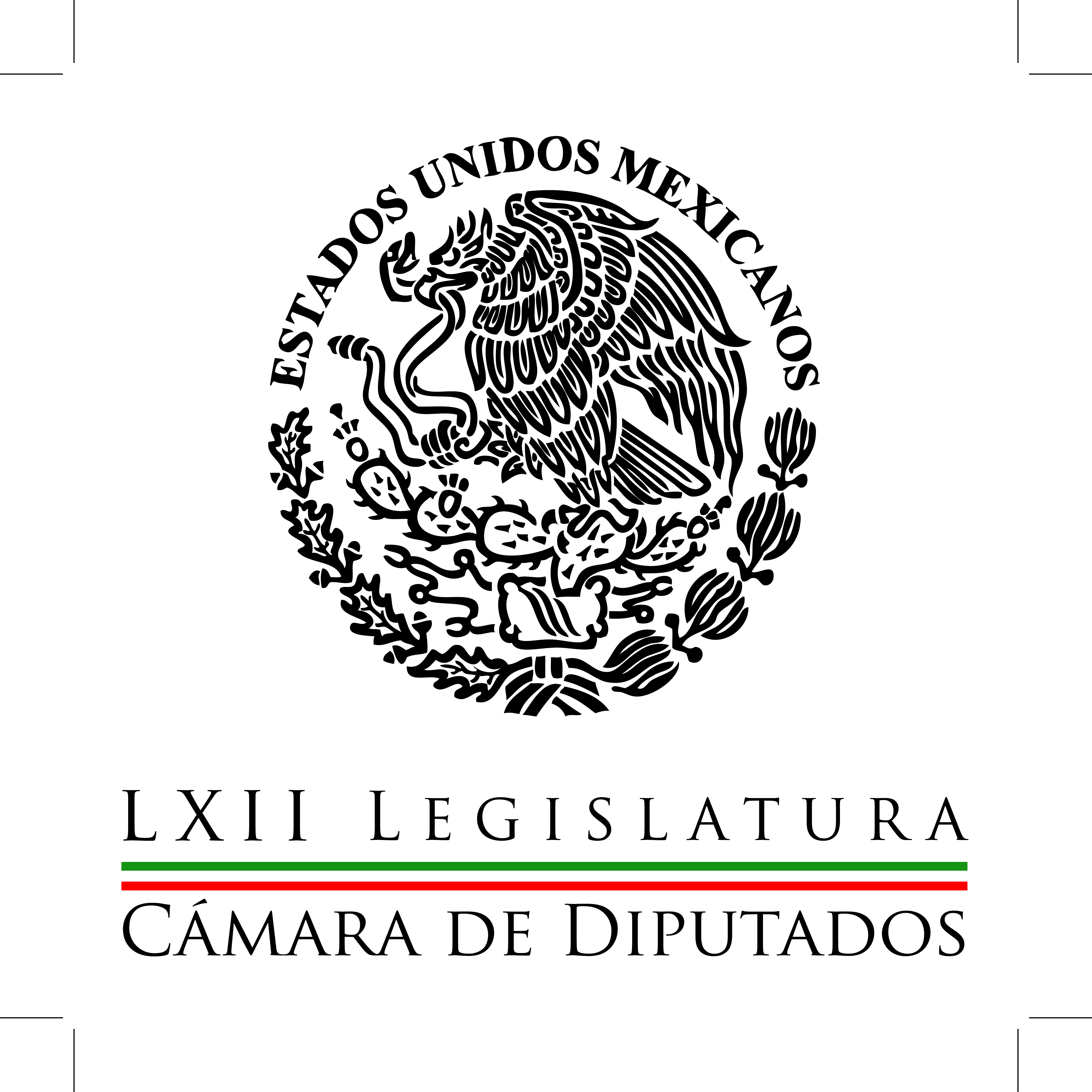 Carpeta InformativaPrimer CorteResumen: PRD revela estrategia a seguir en comparecenciasPAN sugirió que la SFP investigue veracidad de bienes de funcionarios públicosSuspendidas 764 casas de empeño por denuncias: PanalAdvierten diputados del PRD conflictos por escasez de agua en IztapalapaSólo 14 de 139 iniciativas aprueban a legisladoresJefes delegacionales perredista se registraron como precandidatos a diputaciones locales por mayoría relativa Enrique Campos Suárez: Asegura Videgaray no habrá más impuestos INE dio a conocer que ya iniciaron las precampañas para las elecciones del 2015 Enrique Campos Suárez: La OCDE se involucrará en construcción del AICM Enrique Campos Suárez: Siguen bajando los hidrocarburos en el mundo Joaquín López-Dóriga: Pemex propuso a EU esquema de intercambio de petróleo Joaquín López-Dóriga: Crisis económicas en MéxicoLunes 12 de enero de 2015CÁMARA DE DIPUTADOSTEMA(S): Trabajo Legislativo FECHA: 12/01/15HORA: 00:00NOTICIERO: MVS NoticiasEMISIÓN: Primer CorteESTACION: OnlineGRUPO: MVS  0PRD revela estrategia a seguir en comparecencias“El mediocre desempeño en la economía nacional”, “la red de complicidad gubernamental que permitió el fraude perpetrado por Ficrea” y la “inseguridad que enfrenta el país”, serán los ejes que tendrá el PRD ante las comparecencias que habrán de realizar esta semana funcionarios de primer nivel del gobierno del presidente, Enrique Peña Nieto.Por lo que se refiere al tema económico, al recordar que su propuesta, fue para que compareciera el secretario de Hacienda, Luis Videgaray, el coordinador parlamentario del PRD, Miguel Alonso Raya, mediante un comunicado de prensa, expresó que se tendrá que explicar por parte del Gobierno Federal, las medidas “para revertir el mediocre desempeño de la economía nacional, especialmente la baja del precio del petróleo y la depreciación del peso”.Los subsecretarios Fernando Aportela y Miguel Messmacher, deberán de explicar a los legisladores federales por que “en materia económica, se percibe más de lo mismo, no hay ningún viso de acciones que se encaminen a detonar la reactivación económica interna, todo indica que el Ejecutivo Federal está apostando a la inercia del desempeño de la economía norteamericana”, sostiene el legislador perredista, en dicho boletín informativo.En el mismo, Alonso Raya, argumentó que de no haber sido por medidas como las que apoyó su fracción en la reforma hacendaria y fiscal, como la progresividad en los impuestos, el inicio del proceso para eliminar los regímenes especiales, el impuesto de 10% sobre las ganancias de personas físicas por la venta de acciones en la Bolsa de Valores, la reducción de las deducciones y devoluciones por el ISR, así como la aplicación de una tasa de 7.5% a las ganancias de las empresas mineras, entre otras; que incrementaron de manera sustancial los ingresos no petroleros, ya hubiese sido necesario recortar el gasto y provocado aún más despidos de personal.Respecto al fraude del que fueron víctimas cerca de 6 mil 800 ahorradores por parte de Ficrea, el coordinador perredista dijo que “es un ejemplo más de que el grave problema de la impunidad y la corrupción que padece el país son posibles gracias a las redes de complicidad que se existen en todos los niveles de gobierno”.Argumentó que Jaime González Aguadé, presidente de la CNVB; Alberto Bazbaz Sacal, titular de la Unidad de Inteligencia Financiera y Alberto Di Constanzo Armenta, responsable de la CONDUSEF; no sólo expondrán el avance de las investigaciones sobre lavado de dinero que originaron el proceso de disolución y liquidación de Ficrea; sino que además “tendrán que explicar la red de complicidad que desde las altas esferas del gobierno benefició a Rafael Olvera Amezcua, principal accionista de esta sociedad de ahorro popular”. “Quienes se supone que desde su función como servidores públicos deben proteger los intereses ciudadanos, aprovechan su cargo para obtener beneficios personales, como ha sido el caso de Oceanografía, Grupo Higa y ahora Ficrea, sólo para mencionar los últimos escándalos”, enfatizó el perredista.En tanto que, como parte de la ronda de comparecencia, Alfredo Castillo Cervantes, comisionado para la Seguridad y el Desarrollo Integral en el estado de Michoacán, se reunirá este martes con integrantes de la Primera Comisión Gobernación, Puntos Constitucionales y Justicia.Rendirá un informe de las acciones que ha implementado en Michoacán para combatir y reducir los niveles de violencia y la actuación del crimen organizado, así como las estrategias para salvaguardar los derechos humanos durante el ejercicio de sus funciones y sobre los enfrentamientos que han arrojado varios muertos recientemente en la entidad.Para el mismo tema, pero con el comisionado de Seguridad Nacional, Monte Alejandro Rubido García y la subprocuradora Jurídica y de Asuntos Internacionales de la Procuraduría General de la República, Mariana Benítez Tiburcio, comparecerán el lunes 19 de enero. ys/m.TEMA(S): Trabajo Legislativo FECHA: 12/01/15HORA: 05:37NOTICIERO: Reporte 98.5EMISIÓN: Primer CorteESTACION: 98.5 FMGRUPO: Imagen0PAN sugirió que la SFP investigue veracidad de bienes de funcionarios públicosMartín Espinosa, conductor: La bancada del Partido Acción Nacional en la Cámara de Diputados propuso que para inhibir falsedad en las declaraciones patrimoniales de los funcionarios públicos, la Secretaría de la Función Pública investigue y corrobore la veracidad de los bienes que han sido reportados. A través de la diputada Leonor Romero Sevilla, el Partido Acción Nacional presentó una iniciativa de reformas a los artículos 8 y 41 de la ley Federal de Responsabilidades Administrativas de los Servidores Públicos, ya que actualmente la declaración patrimonial es un acto de buena fe, pues no hay mecanismos que ofrezca la ley a la Secretaría de la Función Pública para investigar y corroborar la veracidad de los bienes de los servidores públicos. Duración 53´´, ys/m.TEMA(S): Trabajo Legislativo FECHA: 12/01/15HORA: 00:00NOTICIERO: MVS NoticiasEMISIÓN: Primer CorteESTACION: OnlineGRUPO: MVS  0Suspendidas 764 casas de empeño por denuncias: PanalLa diputada María Sanjuana Cerda Franco, de Nueva Alianza, alertó que fueron suspendidas 764 casas de empeño en todo el país, ante el cúmulo de denuncias que se presentaron contra estos negocios por cobrar altos intereses.En un comunicado, la coordinadora de la fracción de Nueva Alianza en la Cámara de Diputados dijo que la propia Comisión Nacional para la Protección y Defensa de los Usuarios de Servicios Financieros (Condusef) alertó sobre los elevados costos que pueden resultar de este tipo de créditos.Comentó que en la cuesta de enero se incrementa de manera considerable el número de personas que acuden a empeñar sus objetos de valor, por lo que la Condusef tiene que defender los derechos de los usuarios del sistema financiero.Cerda Franco indicó que muchas veces las tasas de interés son altas y el porcentaje de avalúo que ofrecen es muy bajo, por lo que recomendó a la ciudadanía informarse antes de recurrir a estas casas de empeño, comparar costos y beneficios, y en la medida de lo posible evitar estos préstamos.Además, llamó a la Comisión Nacional Bancaria y de Valores (CNBV), y a la Profeco para que, en el ámbito de sus respectivas competencias, se coordinen para estar alerta frente posibles irregularidades en las casas de empeño que existen en el país y verificar el registro legal de estos comercios.En ese sentido, recordó que la Procuraduría Federal del Consumidor (Profeco), tiene registradas más de cinco mil 400 casas de empeño en el territorio nacional.Por ello, se pronunció porque las autoridades del sistema financiero den prioridad a las posibles quejas que presenten quienes se ven en la necesidad de recurrir a este tipo de comercios para hacer frente a los compromisos económicos del presente año.Finalmente, señaló que pese a lo costoso y gravoso que puede resultar un préstamo prendario, la afluencia de personas que recurren a las casas de empeño aumenta 15 por ciento durante mes de enero, y las quejas ante Profeco incrementan 40 por ciento. ys/m.TEMA(S): Trabajo Legislativo FECHA: 12/01/15HORA: 00:00NOTICIERO: MVS NoticiasEMISIÓN: Primer CorteESTACION: OnlineGRUPO: MVS  0Advierten diputados del PRD conflictos por escasez de agua en IztapalapaLos diputados perredistas Alejandro Ojeda, Gabriel Godínez y Aleida Alavez solicitaron a la Comisión Nacional del Agua incrementar el caudal proveniente del Sistema Cutzamala para prevenir conflictos sociales en Iztapalapa.Recordaron que la falta de agua se ha convertido en un factor de inestabilidad en esa jurisdicción, pues se sabe que los cierres de vialidades por exigencia del líquido se han incrementado en los últimos meses.Informaron que la delegación tiene el mayor parque de carros-cisterna para entregar agua potable en las zonas de desabasto.De los más de 400 vehículos de este tipo con los que cuentan las 16 delegaciones, el Sistema de Aguas de la Ciudad de México, Bomberos, Seguridad Pública y el Sistema para el Desarrollo Integral de la Familia (DIF), 150 pertenecen a Iztapalapa.Sin embargo, ese esquema de entrega es muy costoso y sólo es un paliativo en los momentos de crisis intensa, anualmente el gasto de operación de entrega de agua en pipas representa para Iztapalapa entre 20 y 25 millones de pesos, por el mantenimiento de unidades, los salarios de los operadores y el combustible.El número de viajes que efectúan ha aumentado de forma considerable, ya que 2010 hacían 168 mil 966 entregas y el año pasado alcanzaron 212 mil 704.Los legisladores expusieron que dicho esfuerzo resultó insuficiente, porque ante el reclamo social y el cierre de vialidades por la demanda de agua, el gobierno delegacional compró 26 mil 313 viajes de 10 metros cúbicos de agua cada uno, a un costo de 34 millones de pesos, es decir, más caro que la operación de sus pipas que ya están totalmente rebasadas.El gobierno hace grandes esfuerzos humano, logístico y financiero para operar las 150 pipas, que representa lo que aporta en agua el nuevo pozo del pozo de San Lorenzo, que entrega 60 litros por segundo, expusieron.Indicaron que el agua que viene del Sistema Cutzamala llega por el Poniente de la ciudad de México y se queda en las colonias de más alto poder adquisitivo y a Iztapalapa le toca poca cantidad y baja presión, además de que arrastra los residuos de las tuberías viejas de distribución. ys/m.TEMA(S): Trabajo LegislativoFECHA: 12/01/2015HORA: 05:09NOTICIERO: MilenioEMISIÓN: Primer CorteESTACION: OnlineGRUPO: Milenio0Sólo 14 de 139 iniciativas aprueban a legisladoresEn 2 años los legisladores federales de Jalisco, entre 29 diputados y 3 senadores sólo han conseguido la aprobación de 14 iniciativas presentadas de manera individual, de un total de 139. Un análisis realizado por MILENIO JALISCO revela el desempeño que han tenido los legisladores que tomaron posesión de sus cargos en el 2012.De acuerdo a estadísticas de la Cámara de Diputados la legisladora que más iniciativas individuales presentó fue Verónica Juárez Piña, del Partido de la Revolución Democrática (PRD) con 18, le siguen Ossiel Niavez López, del Partido Revolucionario Institucional (PRI) con 14, Rocío Corona Nakamura con 12 y Merilyn Gómez Pozos, del Partido Movimiento Ciudadano (PMC), quien presentó 11 iniciativas.Sin embargo, en cuanto a iniciativas que tuvieron la aprobación del Pleno las que más cosecharon resultados positivos fueron  Merilyn Gómez con dos, Verónica Juárez Piña con 2 y Celia Gauna Ruiz de León, del PRI a quien le aprobaron 2 iniciativas.En tanto en la Cámara de Senadores los legisladores que más iniciativas han presentado de manera individual son los tricolores Arturo Zamora Jiménez, con 24 y Jesús Casillas Romero, con 22, le sigue el senador panista José María Martínez con solo 6 iniciativas.De estos, destaca la labor de Zamora Jiménez, pues no solo es el legislador por Jalisco que más iniciativas a título personal ha presentado, sino es al que más se le han aprobado, sumando en total tres.En cuanto a inasistencias quienes son los líderes en faltar al trabajo legislativo son diputados del PRI. En primer lugar se encuentra la diputada María Angélica Magaña Zepeda, con 39 inasistencias a las sesiones del Pleno. Le siguen Salvador Arellano y Claudia Delgadillo con 28 respectivamente.La legisladora jalisciense que en promedio ha equilibrado su trabajo con mayor participación en la Cámara baja es la perredista Verónica Juárez, pues ha combinado la mayor participación en tribuna durante las sesiones del Pleno, con la de ser la diputada que más iniciativas ha presentado y a una de las que más le han aprobado.Los legisladores por Jalisco encabezan al día de hoy sólo 4 de las 55 comisiones ordinarias que existen siendo éstas la presidencia de la Comisión de Derechos de la Niñez, presidida por Verónica Juárez Piña, la de Desarrollo Urbano y Ordenamiento Territorial que preside Celia Isabel Ruiz de León, Ganadería encabezada por Salvador Barajas del Toro y Trabajo y Previsión Social que dirige Claudia Delgadillo González.Precandidatos a media tablaDe los 39 legisladores federales, 8 se encuentran ya inscritos en las listas de precandidatos, en tanto que dos esperan participar en el próximo proceso electoral con lo que serían 10 los diputados que se retirarían momentáneamente para irse de campaña. Desafortunadamente la mayoría de los diputados que pretenden lanzarse a la contienda se encuentran entre los más faltistas o entre los que menos participación tienen en el trabajo legislativo.Tal es el caso de Claudia Delgadillo González, diputada federal por el PRI en el Distrito 11, quien pretende ser diputada local por el mismo distrito, tiene 28 faltas a las sesiones del Pleno, sólo ha presentado 3 iniciativas de las que ni una le ha sido aprobada y ha participado en tribuna 9 ocasiones.Salvador Arellano, de ser diputado por el Distrito 4 federal, quiere competir por 4 local, sin embargo, es otro de los faltistas con 28 inasistencias, solo ha presentado 7 iniciativas de las que ni una le ha sido aprobada, además de intervenir únicamente en 4 ocasiones en tribuna.El que quiere cambiar el Distrito 13 federal por el local es Marco Antonio Barba, cuyo récord de inasistencias es de 18, sólo ha presentado 4 iniciativas, ninguna aprobada y apenas ha tenido 3 intervenciones en tribuna en 2 años.Los precandidatos a alcaldes Sergio Armando Chávez y Luis Armando Córdova, por Tonalá y Tlaquepaque, respectivamente, también han tenido un bajo desempeño en 2 años de la legislatura. El primero sólo presentó en 2 años 2 iniciativas no se le aprobó una sola y registró 15 faltas al Pleno. En tanto el segundo tiene el registro de 8 iniciativas, ni una aprobada, 14 faltas y 2 participaciones en tribuna.Por el lado del PAN Margarita Licea es precandidata al Distrito 19, la legisladora ha presentado 10 iniciativas, una le ha sido aprobada y ha tenido 14 intervenciones en tribuna, suma 18 faltas. Duración 00’’, nbsg/m. TEMA(S): Trabajo LegislativoFECHA: 12/01/2015HORA: 06:04NOTICIERO: Formato 21EMISIÓN: Primer CorteESTACION: 790 AMGRUPO: Radio Centro0Jefes delegacionales perredista se registraron como precandidatos a diputaciones locales por mayoría relativa Gerardo Romero, conductor: Jefes delegacionales de extracción perredista se registraron como precandidatos a diputaciones locales por mayoría relativa. Gaspar Vélez, reportero: Doce de los 14 jefes delegacionales perredistas se registraron este fin de semana como precandidatos a diputaciones locales por mayoría relativa, de cara a los comicios del 7 de junio. El primero en acudir el sábado a las instalaciones del Partido de la Revolución Democrática del DF fue el delegado en Venustiano Carranza, Manuel Ballesteros, quien aseguró que no dejará pendientes en su administración a pesar de que dimitirá de su cargo ocho meses antes de que finalice su gestión. Insert de Manuel Ballesteros, delegado en Venustiano Carranza: "Pues mira, no se queda pendiente nada, porque a final de cuentas todo se va a ejecutar, o sea, no hay... obviamente las cosas están ya no siendo delegado, pero está el presupuesto, nos fue muy bien en recursos federales, vamos a seguir con la obra pública, vamos a construir dos Cendis más, para que en la administración de los tres años sean ocho Cendis nuevecitos los que hicimos; les vamos a dar mantenimiento a los mercados públicos con recursos que conseguimos". Reportero: Minutos después se registraron los delegados de Magdalena Contreras y de Coyoacán, Leticia Quezada y Mauricio Toledo respectivamente. El domingo Alejandro Fernández formalizó su intención de ser asambleísta y aseguró que desde ese órgano legislativo impulsará proyectos para beneficio de la delegación Cuauhtémoc. Insert de Alejandro Fernández, delegado en Cuauhtémoc: "Buscar la posibilidad de representarlos en la Asambleas Legislativas significa darle también continuidad, te voy a decir porqué: voy a fomentar que se regule el trabajo sexual, que es una demanda que no han podido lograr los diputados y voy a fomentar que se regule el comercio en vía pública". Reportero: Posteriormente los delegados de Víctor Hugo Monterola, de Milpa Alta y Miguel Ángel Cámara de Xochimilco también se inscribieron como precandidatos a una diputación local, mientras que Víctor Hugo Romo, titular en Miguel Hidalgo, decidió registrarse en la sede nacional del PRD. Otros delegados, como Nora Arias, de Gustavo A. Madero; Elizabeth Mateos, de Iztacalco; Sergio Palacios, de Azcapotzalco; Leonel Luna, de Álvaro Obregón y Marisela Contreras, de Tlalpan, prefirieron enviar a sus representantes con la documentación correspondiente para registrarse. En medio de ruidosas porras, los diputados federales Alejandro Sánchez Camacho, Luis Cházaro y José Luis Muñoz Soria se inscribieron para competir por las jefaturas delegacionales de Milpa Alta, Cuajimalpa y Cuauhtémoc respectivamente. La legisladora Aleida Alavez competirá por la titularidad en la delegación Iztapalapa, cargo que también buscará la diputada local Dione Anguiano. El exsecretario de Transporte y Vialidad del DF, Armando Quintero, se anotó como precandidato a la jefatura de la delegación Iztacalco, cargo que ocupó 2003 a 2006. Duración 2’36’’, nbsg/m. INFORMACIÓN GENERALTEMA(S): Información GeneralFECHA: 12/01/2015HORA: 06:14NOTICIERO: Primero NoticiasEMISIÓN: Primer CorteESTACION: Canal 2GRUPO: Televisa0Enrique Campos Suárez: Asegura Videgaray no habrá más impuestos Enrique Campos, colaborador: El secretario de Hacienda, Luis Videgaray, reiteró que no habrá más impuestos ni más deuda en caso de que la baja del precio del petróleo por los efectos internacionales afecten los ingresos del país. Videgaray aseguró que si se presentaría esta situación, lo que habría es un recorte al gasto público, esto lo dijo al participar en una reunión con cónsules y con embajadores. Duración 22’’, nbsg/m. TEMA(S): Trabajo LegislativoFECHA: 12/01/2015HORA: 06:04NOTICIERO: Panorama InformativoEMISIÓN: Primer CorteESTACION: 88.9 FMGRUPO: ACIR0INE dio a conocer que ya iniciaron las precampañas para las elecciones del 2015 Octavio García, reportero: El Instituto Nacional Electoral dio a conocer que las precampañas electorales para el Proceso Electoral Federal 2014-2015 iniciaron desde este sábado y concluirán el 18 de febrero, como parte del calendario para la elección de diputadas y diputados federales. El tope máximo de gastos aprobados por el Consejo General para precampaña por precandidato a diputado equivale a 224 mil 74.62 pesos. Durante el periodo se transmitirán a través de los tiempos del Estado 60 promocionales de partidos al día en cada estación de radio y canal de televisión entre las 6:00 de la mañana y la medianoche. En promedio se transmitirán 3.3 promocionales durante cada hora. Duración 42’’, nbsg/m. TEMA(S): Información GeneralFECHA: 12/01/2015HORA: 06:15NOTICIERO: Primero NoticiasEMISIÓN: Primer CorteESTACION: Canal 2GRUPO: TelevisaEnrique Campos Suárez: La OCDE se involucrará en construcción del AICM Enrique Campos Suárez, conductor: Vamos a platicar de José Ángel Gurría. La Organización para la Cooperación y Desarrollo Económicos va a estar involucrada en la construcción del nuevo aeropuerto de la Ciudad de México; va a ayudar a transparentar las contrataciones de bienes y servicios de esta nueva obra. Esto será posible gracias a un acuerdo firmado con la Secretaría de Comunicaciones y Transportes. Insert de Gerardo Ruiz Esparza, titular de la SCT: "La OCDE analizará la normatividad mexicana y elaborará un mapa de riesgos a considerar en los procedimientos de contratación". Conductor: José Ángel Gurría, el secretario general de la OCDE, explicó que en este acuerdo también va incluida la supervisión del proceso de licitación del tren de alta velocidad México Querétaro. Insert de José Ángel Gurría, secretario general de la OCDE: "Queremos la transparencia como norma, queremos la transparencia como una forma de ser, queremos la transparencia como una manera de hacer todas las cosas. Y lo estamos demostrando con estos proyectos tan grandes, tan importantes". Duración 1’, nbsg/m. TEMA(S): Información GeneralFECHA: 12/01/2015HORA: 07:11NOTICIERO: Primero NoticiasEMISIÓN: Primer CorteESTACION: Canal 2GRUPO: TelevisaEnrique Campos Suárez: Siguen bajando los hidrocarburos en el mundo Enrique Campos Suárez, colaborador: Si la economía mexicana logra crecer como se espera a tasas un poco más alta que lo que hemos visto en últimos años, va a ser una buena noticia incluso también para el fisco y es que los ingresos públicos aumentarían porque más trabajadores formales implica que más personas paguen sus impuestos y mayor actividad económica también implica más recursos para las arcas públicas. Y vaya que se va a requerir suplir los ingresos que se van a dejar de recibir por parte de los precios del petróleo, siguen bajando los hidrocarburos en el mundo, esto implica que desde ahora se tenga que tomar las precauciones necesarias para poder completar esta parte del gasto tanto este año pero sobre todo de lo que habrán de gastar el próximo año. A pesar de que es inevitable perder esos recursos porque no depende de decisiones internas, la buena nota es que el compromiso es la disciplina fiscal, habría sido más fácil sin duda endeudar más al país para complementar el gasto pero la decisión en todo caso sería recortar parte de ese gasto, es un buen momento para hacer un ajuste a la manera de gastar sobre todo en rubro del gasto corriente, ahí vaya que se puede meter una muy buena "tijera" a muchos gastos del poder Ejecutivo pero también de los legisladores y del poder judicial. Duración 1’25’’, nbsg/m. TEMA(S): Información GeneralFECHA: 12/01/2015HORA: 07:28NOTICIERO: En los Tiempos de la RadioEMISIÓN: Primer CorteESTACION: 103.3 FMGRUPO: Fórmula0Joaquín López-Dóriga: Pemex propuso a EU esquema de intercambio de petróleo Joaquín López-Dóriga, colaborador: Ya se había hablado, finalmente desde el año pasado Pemex dio a conocer que había propuesto al Gobierno de Estados Unidos un esquema de intercambio de petróleo. Bajo este esquema, México importaría, como va a importar, hasta cien mil barriles diarios de crudo ligero y condensado de Estados Unidos. Este petróleo importado, ligero y condensado será utilizado para mejorar y aumentar la producción de gasolina y diesel en las refinerías de Salamanca, Tula y Salina Cruz. Esto fue confirmado aquí, en Radio Fórmula, por el embajador de México en Estados Unidos, Eduardo Medina Mora, aunque será necesario una orden ejecutiva del presidente Obama, que tengo claro que la va a dar, para que se autorice la exportación de petróleo por parte de Estados Unidos, que está prohibida desde la crisis de 1973. Duración 1’08’’, nbsg/m. TEMA(S): Información General FECHA: 12/01/15HORA: 06:28NOTICIERO: En los Tiempos de la RadioEMISIÓN: Primer CorteESTACION: 103.3 FMGRUPO: Radio Fórmula 0Joaquín López-Dóriga: Crisis económicas en MéxicoJoaquín López-Dóriga, colaborador: Una de las preocupaciones constantes, ¿por qué? Por el síndrome que tenemos de las crisis, 76, 82, 85, 94, 95, es la seguridad en el manejo de la macroeconomía, la seriedad, incluso la firmeza. Sobre esto, y conociendo las dudas que existen, el secretario de Hacienda, Luis Videgaray, dio a conocer que es una prioridad del Gobierno Federal cuidar la estabilidad y el manejo de las finanzas ante un entorno internacional que se adelanta y se anuncia adverso. ¿Adverso por qué? Por la caída en los precios del petróleo. ¿Adverso por qué? Por la inestabilidad europea. ¿Adverso por qué? Por la inminente decisión de aumentar las tasas de interés en Estados Unidos. En medio de todo esto, el secretario de Hacienda aseguró que, ante una eventual caída de los ingresos por este entorno internacional, el Gobierno Federal no va a recurrir ni al aumento de impuestos ni al aumento del déficit. Dijo, anunció, adelantó Videgaray que lo que hará es lo que no quiere ningún gobierno, pero es mejor hacerlo: un recorte del gasto. Duración 1´24´´, ys/m.Carpeta InformativaSegundo CorteResumen: Purificación Carpinteyro: PRD no está regalando televisiones en esta transición digital  No buscaré candidatura PRD al gobierno Guerrero: Ríos PiterCésar Camacho arremetió contra el PANEduardo Arvizu: Podrán votar personas en situación de calle Alumnos y padres de Ayotzinapa se enfrentan con militares en IgualaPiden no politizar caso de Néstora SalgadoRecortes presupuestales deben reducir gastos por colusión: CCE12 de enero de 2015TEMA(S): Trabajo LegislativoFECHA: 12/01/2015HORA: 09:16NOTICIERO: La RedEMISIÓN: Segundo CorteESTACION: 88.9 FMGRUPO: Radio Centro0Purificación Carpinteyro: PRD no está regalando televisiones en esta transición digital  Sergio Sarmiento (SS), conductor: Tenemos en la línea telefónica a Purificación Carpinteyro, diputada por el PRD en Iztapalapa. Purificación, buenos días. Gracias por tomar la llamada. Purificación Carpinteyro (PC), diputada del PRD en Iztapalapa: Buenos días y feliz año, es la primera vez que hablamos en este, ¿verdad? SS: Tienes toda la razón, es la primera vez Purificación. Cuéntanos, está circulando en redes sociales una fotografía en que apareces en lo que parece ser una entrega de televisores, televisores Sony. El PRD ha cuestionado la forma en que se están entregando los televisores por parte del Gobierno Federal dentro del programa del apagón analógico. ¿Qué significa que estén entregando ustedes televisores en Iztapalapa? PC: No, de hecho esa fotografía es de tiempos de mi campaña, estamos hablando del 2012, y en realidad fue el evento de cierre de campaña en donde para cerrar campaña lo que hicimos fue una serie de concursos, por ejemplo, hicimos carreras, carreras con diferentes clasificaciones en donde pues obviamente había carreras para adultos de mayor edad, para jóvenes, etcétera, y obviamente los premios variaban dependiendo de la categoría y de la distancia, etcétera; ese fue el tipo de, vamos, premios que se estaban dando en esa ocasión y, sin duda, no tiene nada que ver con el esfuerzo que está haciendo el Gobierno Federal en relación a la transición digital, ¿no? Guadalupe Juárez Hernández (GJH), conductora: O sea ¿eso no está ocurriendo en estos momentos?, ¿tú no estás repartiendo teles? PC: No, claro que no. Esto fue de 2012. GJH: Oye, ¿está bien que el gobierno entregue televisiones? PC: Mira, yo fui, y voy a decirlo abiertamente, yo fui totalmente apoyadora de esta idea en relación a la entrega de televisiones, aparatos digitales, creo que tuvieron esta capacidad de cumplir con dos objetivos: uno, de aprovecharse para que se realizara la transición a la televisión digital terrestre, de tal manera en que toda la ciudadanía, no solamente aquellos que tienen la capacidad de comprar pantallas de alta definición, sino también aquellos que de alguna manera no tenían acceso a Internet, y principalmente ellos pudieran acceder a esta televisión digital. Y hasta porque cuando hay una licitación, en esta licitación, pues lo primero que tenemos que ver, de televisión, me refiero de licitación de cadenas de televisión, de esta licitación de cadenas de televisión sólo va a poder ser exitosa en la medida en que el mercado de estas cadenas de televisión pues sea tan amplio como el de sus competidores. Si sus competidores, si no hay un apagón digital, es decir, si no se puede pasar a apagar la señal analógica, lo que va suceder es que entonces pues no se va cumplir la meta y no van a dar el apagón digital y, por lo tanto, las nuevas cadenas de televisión que entren a competir van a tener un mercado más reducido y, por lo tanto, pues evidentemente una probabilidad mayor de fracasar, de no ser competitivos con los grandes, ¿no?, con los que ya están establecidos. Entonces, cuando de alguna manera se planteó esta idea, yo planteé la idea de que, efectivamente, las televisiones actuales ya son televisiones que captan acceso a Internet, evidentemente si vemos que con la Reforma de Telecomunicaciones uno de los objetivos que se planteó con la Reforma Constitucional era que todo mundo, toda la población en México tuviera acceso a Internet de banda ancha, pues una de las formas de hacer que estas televisoras, vamos, que estos aparatos pudieran servir para esta doble función, es decir, no solamente para dar acceso a los canales de televisión, sino también acceso a Internet (inaudible) de computadoras, pues cumplían una doble función, en lugar de los decodificadores ¿no? Estas cajitas que sí bien hacen los efectos de módem, y efectivamente eso pues tendría un ahorro y además sería más fácil, porque desde nuestra perspectiva, yo creo que todos estamos de alguna manera acostumbrados a usar la televisión y no tienes el sacio de que cuando una persona no ha enfrentado a una computadora, le tiene miedo, "No, pues cómo le voy a hacer", una televisión como que no le tiene uno tanto miedo, entonces a final de cuentas ya está más habituado, ¿no? Y pensando en esto, pues obviamente nosotros no fuimos en contra de la entrega de televisiones. Ahora, lo que sí me sorprende es que las televisiones que están siendo entregadas, primero, no tienen la capacidad o no se les están entregando con el módem para acceso a Internet y, evidentemente, el Plan Nacional para la Digitalización Universal, el programa nacional, de hecho, que está contemplado en el Apartado D, Inciso I del Artículo VI Constitucional, en donde el Ejecutivo Nacional está obligado a apuntar ese plan y cómo va a obtener las metas establecidas para el 2018, no ha sido publicado. Está muy lejos de que eso sea parte, entonces, digo, ciertamente no parece justificarse una cosa con la otra, es decir, es cierto, sí, nosotros apoyamos la entrega de televisiones digitales del Gobierno Federal para cumplir con este objetivo, pero obviamente, sobre la base de que estas televisiones tenían que ser televisiones que tuvieran esta capacidad para acceder a Internet, cosa que no la tienen y, segundo, que hubiera este Programa Nacional para Inclusión Digital de toda la población, cuestión que tampoco ha sido expedida por el gobierno. Entonces, todo nos lleva a pensar que esta entrega de televisiones en realidad, no está sirviendo para propósitos de cumplir con estas obligaciones establecidas en la reforma constitucional de telecomunicaciones, sino más bien con propósitos políticos. SS: Purificación Carpinteyro, gracias por tomar nuestra llamada. PC: No, muchísimas gracias a ustedes por llamar. GJH: Buenos días. SS: Pues ahí está, no se estaban regalando. Yo recibí esa fotografía diciendo que esto había ocurrido ayer... GJH: Ayer. SS: ...en Iztapalapa, lo que nos dice Purificación Carpinteyro es que son imágenes de su campaña. Duración 7’11’’, nbsg/m. INFORMACIÓN GENERALTEMA(S): Información GeneralFECHA: 12/01/2015HORA: 08:46NOTICIERO: Fórmula OnlineEMISIÓN: Segundo CorteESTACION: OnlineGRUPO: Fórmula0No buscaré candidatura PRD al gobierno Guerrero: Ríos PiterEl senador del PRD, Armando Ríos Piter, aseguró que no buscará la candidatura del PRD al gobierno de Guerrero porque no ve una intención seria de cambiar las cosas en el estado.En entrevista en el estudio con Ciro Gómez Leyva, el senador quien encabeza al momento las preferencias en el estado, precisó que después de una serie larga de reflexiones personales, con el equipo con el que ha venido trabajando, "he decidido no participar en el proceso electoral. He decidido no buscar la candidatura del Partido de la Revolución Democrática, no veo que haya la intención seria, responsable, real, de cambiar las cosas".Agregó que Ayptzinapa fue una sacudida para Guerrero y para el país, y pareciera ser que no lo ha sido para quienes tendrían que estar actuando y tomando decisiones de que se cambien de fondo la forma en que se nombran los candidatos, la forma en que se está haciendo un análisis crítico de cómo se hizo el gobierno recientemente, "entonces yo no veo esas condiciones. No es solamente participar por participar o buscar el poder por el poder".Señaló además que "yo no veía condiciones para hacer precampaña, me parecía que era una mala señal, especialmente para el luto, la indignación que se manifestaba por parte de un importante componente de la sociedad guerrerense por el movimiento social que está activo y no se hicieron las precampañas. Me parece que fue un acto de mesura, inteligente". Confió que el planteamiento político que está haciendo sirva para que el partido tome cartas reales en el asunto, al igual que el Gobierno Federal, "porque pareciera ser que las cosas quieren que se olviden, que en Guerrero no pasa nada, que todo puede volver a la misma red de lógicas, de complicidades y Guerrero tiene una pobreza y violencia inigualables en el país precisamente por esa red de complicidades".En tanto, sostuvo que buscará a Carlos Navarrete, presidente del PRD, para hablar del tema, aunque dijo, "no le debería causar sorpresa porque esto que hoy estoy haciendo público lo he tenido en sendas conversaciones. Yo le he dicho al dirigente nacional hay que tomar definiciones muy puntuales. Entonces por lo menos no debería caer de sorpresa, obviamente le informaré de manera oficial". No obstante, afirmó que sigue en el PRD.Finalmente, indicó que los problemas en Guerrero los tiene el PRD y el PRI, "al PRI también le vamos a poner examen y también hay que ver qué perfiles de candidatos ponen a presidentes municipales, a diputados locales, a diputados federales... pensar que el problema es un problema solamente de competencia electoral de Guerrero es una falacia". Duración 00’’, nbsg/m. TEMA(S): Partidos PolíticosFECHA: 12/01/15HORA: 10:05NOTICIERO: Milenio.comEMISIÓN: Segundo  CorteESTACION: OnlineGRUPO: Milenio0Lamento decisión de Ríos Piter: NavarreteEl presidente nacional del PRD, Carlos Navarrete, lamentó la decisión de Armando Ríos Piter de no contender por la candidatura para la gubernatura de Guerrero.En entrevista radiofónica con Ciro Gómez Leyva, el perredista dijo que ahora trabajará con los cinco candidatos que buscan gobernar el estado.Admitió que Ríos Piter era uno de los aspirantes más fuertes para ser el candidato perredista, pues había hecho un fuerte trabajo en el estado.  agb/mTEMA(S): Información General FECHA: 12/01/15HORA: 07:06NOTICIERO: El MañaneroEMISIÓN: Segundo CorteESTACION: Canal 4GRUPO: Televisa0César Camacho arremetió contra el PANMarissa Rivera, conductora: El presidente nacional del PRI, César Camacho, arremetió contra el Partido Acción Nacional; dijo que por su mezquindad, por la decena trágica, por los "moches de los mochos" y por oponerse a los proyectos sociales del Gobierno Federal perderán en las próximas elecciones. Agregó que por eso siempre el PAN será oposición. Duración 19´´, ys/m.TEMA(S): Partidos PolíticosFECHA: 12/01/15HORA: 08:51NOTICIERO: Milenio.comEMISIÓN: Segundo  CorteESTACION: OnlineGRUPO: Milenio0PRI busca ganar elecciones en los 9 estados: César CamachoEl PRI quiere ganar las elecciones en los nueve estados donde se renovarán gobernadores en las elecciones del próximo 7 de junio."Hoy gobernamos seis y no gobernamos tres; queremos tener las nueve y estamos trabajando en ello", dijo el presidente nacional del PRI, César Camacho, en entrevista con Magda González en Milenio Televisión."Nadie postula personas para hacerlos perder. Queremos ganar en todos lados", afirmó.  agb/mTEMA(S): Partidos PolíticosFECHA: 12/01/15HORA: 08:59NOTICIERO: Milenio.comEMISIÓN: Segundo  CorteESTACION: OnlineGRUPO: Milenio0PAN no ha podido superar la corrupción: Fernández de CevallosEl panista Diego Fernández de Cevallos consideró que el Partido Acción Nacional (PAN) no ha superado los problemas de corrupción como el resto de los partidos políticos."Acción Nacional, por desgracia, no ha podido superar también graves problemas de corrupción, como los hay en el PRI, en el PRD, como los hay en todos partidos", dijo en entrevista radiofónica con Adela Micha para Grupo Imagen.Fernández de Cevallos dijo que "parece ser que en todos los partidos están exhibiéndose las verdaderas lacras que hay en la condición humana".Explicó que ve a su partido "tratando de salir adelante en una problemática de desunión, en muchos aspectos, de confrontaciones entre pequeños grupos".Dijo sobre el periodo de registro de aspirantes a candidatos para diputados del PAN que "ojalá nos den la sorpresa de que fueron abiertos, que fueron plurales".  agb/mTEMA(S): Partidos PolíticosFECHA: 12/01/15HORA: 08:25NOTICIERO: Milenio.comEMISIÓN: Segundo  CorteESTACION: OnlineGRUPO: Milenio0El PAN no está exento de corrupción: consejeraLa consejera Nacional del PAN, Laura Rojas, dijo que su partido no ha sido exento de casos de corrupción.En entrevista para Milenio Televisión, la también senadora dijo que "en el PAN hay que hacer un reconocimiento de que como toda organización humana ha tenido fallas por parte de algunos de sus miembros"."La corrupción es la que impide que cientos de policías y Ministerios Públicos hagan su trabajo en contra de la inseguridad y a favor de la justicia", aseguró Rojas.Las autoridades no hacen su trabajo ni con la gente del PAN ni con la del PRI ni con la del PRD ni con el Presidente, acusó Laura Rojas.  agb/mTEMA(S): Información GeneralFECHA: 12/01/2015HORA: 08:20NOTICIERO: Primero NoticiasEMISIÓN: Segundo CorteESTACION: Canal 2GRUPO: Televisa0Lorenzo Córdova: Se trabaja para realizar elecciones en Guerrero Carlos Loret de Mola (CLM), conductor: Está en la línea de Primero Noticias el presidente del Instituto Nacional Electoral, Lorenzo Córdova. Gracias por tomarnos la llamada y muy buenos días. Lorenzo Córdova (LC), presidente del INE: Al contrario, Carlos, gusto en saludarte. CLM: ¿Hay peligro de que no se lleven a cabo las elecciones federales para Guerrero? LC: A ver, riesgos con las condiciones actuales siempre existen, pero estamos trabajando, Carlos para construir las condiciones, las mejores condiciones posibles para las elecciones se lleven a cabo. En la ruta crítica del Instituto no está contemplada la suspensión de las elecciones, lo que sí evidentemente supone un esfuerzo adicional para desplegar estrategias, eventualmente ajustar el calendario, plazos para poder llevar el 7 de junio, insisto, en las mejores condiciones para que los guerrerenses puedan emitir su voto tanto en las elecciones federales como en las elecciones locales, que tú has recordado y has recordado bien, que en Guerrero además de los diputados federales se van a elegir o a renovar todos los poderes electivos, o sea, las alcaldías, el congreso local y por supuesto la gubernatura, ¿no? Entonces, digamos, la respuesta es sí estamos trabajando para eso, aunque hay algunas zonas del estado, particularmente dos distritos, el distrito de Chilpancingo, que es el distrito 07 para fines electorales, y el distrito de Tlapa en la Montaña Alta, el distrito que identificamos como 05, en donde las condiciones son particularmente complejas. Y de hecho ahí ya tuvimos que hacer el primer ajuste en el calendario por lo que hace, digamos, al examen para seleccionar a los capacitadores asistentes electorales, que son los funcionarios que van a ir a visitar a los ciudadanos que resulten insaculados para integrar las mesas de casilla. Entonces, a ver, ya hoy estamos operando en condiciones, digámoslo así, en condiciones de no plena normalidad, al contrario, estamos ya, digamos, con problemas que ustedes mismos han hecho públicos, toma de instalaciones, vandalización de algunos módulos de atención ciudadana, suspender en consecuencia la realización del examen para seleccionar a los capacitadores electores. Pero vale la pena señalar que en el resto del distrito, en otras sedes fue la de Chilpancingo el examen pudo llevarse a cabo. Estamos en un escenario inédito en el que vamos a tener que muy probablemente ir ajustando plazos y procedimientos con la finalidad precisamente de generar las mejores condiciones posibles para que haya elecciones del 7 de junio, Carlos. CLM: ¿Hay, digamos, estado de emergencia electoral? LC: Bueno sí estamos trabajando en condiciones, insisto, que no son las de normalidad y consecuentemente sí hay focos amarillos encendidos con algunos, y particularmente en algunas zonas. El estado de Guerrero, y si no es la única entidad del país, tiene condiciones que vuelven muy compleja la organización electoral. Ahora mismo con los eventos, por ejemplo, acaecidos algunos días en Apatzingán, se convierte, Michoacán, estamos en una zona en la que se está practicando la organización electoral, pero no hemos suspendido actividades, lo que no supone, eso sí, que tengamos que ajustar, te decía procedimientos, ajustar eventualmente plazos con la finalidad de no poner en riesgo a nuestro personal y poder llegar a la elección, ¿no? CLM: Ahora, ¿hay algún punto de no retorno fecha de no retorno, algo que digan "¡Caramba! Si esto no sucede para tal fecha entonces ya no podemos organizar la elección en Guerrero? LC: Sí, digamos que hay varios puntos de no reforma, y está bien utilizada, creo, Carlos, la expresión, pero todavía estamos lejos de esos puntos de no retorno. Lo que tenemos que plantear... CLM: ¿Son más o menos cuándo? ¿En qué fechas? LC: ¿Perdón? CLM: ¿En qué fechas son esos punto de no retorno? LC: Mira, depende mucho de qué actividad, si para finales, déjame decirlo así, dentro de algunas semanas no hemos logrado completar el proceso de selección y capacitación de los asistentes electorales, pues evidentemente no podremos desplegar el fajo de campo para seleccionar y capacitar a los funcionarios de casilla como se debe. Nosotros estamos estudiando en el INE, Carlos, de manera muy cercana a la junta local, al Consejo Local en Guerrero, para hablar de Guerrero, digamos, estamos haciendo ejercicios de, déjame decirlo así, de planes a propósito del calendario para poder acortar tiempos, reducir ciertas etapas, eventualmente saltarnos algunas de ellas si fuera necesario, pero eso tendrá que plantearse. Y decir que hoy estamos ya en un punto de no retorno sería, por un lado, equivocado, y por un lado estridente. Yo creo que las próximas semanas, de aquí a finales de febrero son semanas claves porque si no hay ciertas condiciones que se cumplan que logramos construir para entonces en el entendido de que el INE en esta historia no está solo requiere el cumplimiento de otras autoridades, ¿no?, públicas, federales y locales, pues evidentemente estaríamos acercándonos peligrosamente a estos momentos de no retorno. CLM: ¿Piden ustedes el uso de la fuerza pública para garantizar que se puedan llevar a cabo esas reuniones, para que no les destruyan sus instalaciones, para que puedan funcionar los operadores electorales? LC: Mira, esperemos que no, aún no hemos solicitado en cuanto tal y hemos querido actuar con mucha prudencia. El sábado pasado se suspendió el examen a pesar de que había una gran cantidad de ciudadanos que estaban participando ahí mismo que contrastaba con la célula, déjame decirlo así, de inconformes que llegó a suspender el examen. Nosotros tenemos que procurar, Carlos, en la medida de nuestras posibilidades que no haya una confrontación porque eso envenena, digamos, el proceso desarrollo del proceso electoral. El Instituto Nacional Electoral no puede entenderse como parte, digamos, del conflicto que se vive en Guerrero, pero evidentemente no vamos nunca a poner en riesgo la integridad física de nuestro personal, de nuestros funcionarios y de los ciudadanos que convergen en la organización de la elección porque hay que recordarlo, sabes bien, que las elecciones en un proceso ciudadano en donde cientos de miles, por no hablar incluso de millones de ciudadanos, participan en la organización de la elección misma. CLM: Una última, ¿hay otras partes del país en donde estamos en la circunstancia, o está el INE en la circunstancia en la que está en Guerrero? LC: No, así en esa manera no, cada estado tiene su complejidad. Te decía, Michoacán tiene su complejidad, Oaxaca tiene su complejidad, algunos estados del norte tienen algunas otras complicaciones y cada una de ellas tiene que atenderse puntualmente, no hay una única estrategia desplegada por el INE a nivel nacional, sino que hay muchas estrategias tomando en cuenta las coyunturas específicas, pero, digamos, todo ello con la finalidad de ir creando caso por caso, repito, las mejores condiciones para que tengamos elecciones el 7 de junio como lo mandata la Constitución en todo el país. CLM: Lorenzo Córdova, presidente del INE, gracias por estos minutos y muy buenos días. Duración 7’34’’, nbsg/m. TEMA(S): Información General FECHA: 12/01/15HORA: 06:42NOTICIERO: Primero NoticiasEMISIÓN: Segundo CorteESTACION: Canal 2GRUPO: Televisa0Eduardo Arvizu: Podrán votar personas en situación de calle Eduardo Arvizu, colaborador: Los tiempos electorales que vivimos desde octubre pasado dan para todo, incluso para asuntos que podrían parecer jocosos o de humor negro si no estuviese de por medio que la persona a quien este tema compete penosamente y llanamente vive en la calle. Un ciudadano en esta circunstancia de calle hizo su trámite de reposición de credencial de elector, pero el hombre en cuestión tropezó con el tema de que para obtener la credencial de elector, hay que presentar una constancia de domicilio; curiosa violación para los que ni casa tienen, encima no pueden votar. Pero, el Trife en su sala regional decidió el viernes anterior, en curioso caso, que a este ciudadano se le otorgue la credencial de elector para que pueda votar y que en la parte que se debe registrar su dirección, como no tiene, se ponga la leyenda "para localización geoelectoral". El dato es que, podrán votar quienes vivan en situación de calle. Duración 1´32´´, ys/m.TEMA(S): Información GeneralFECHA: 12/01/2015HORA: 13:25NOTICIERO: El UniversalEMISIÓN: Segundo CorteESTACION: OnlineGRUPO: El Universal0Margarita Zavala registra su precandidatura a diputada federalMargarita Zavala, esposa del ex presidente Felipe Calderón, presentó la mañana de este lunes, su registro como precandidata para diputada federal, por la 4ta circunscripción plurinominal."Estoy convencida que México requiere ahora más que nunca la participación de todos nosotros; una de las formas de participar, mas no la única, es a través de la integración de un Congreso que sea capaz de equilibrar el poder, de rectificar el rumbo para impulsar una agenda legislativa que busque el bien común, la seguridad, la justicia, el crecimiento de la economía y la distribución equitativa del ingreso.Que rinda cuentas combatiendo de manera eficaz la corrupción. Un Congreso que responda responsablemente a la altura de lo que  exige la ciudadanía." manifestó mediante un comunicado.Margarita Zavala lleva como compañera de fórmula a Teresa Toca, viuda del ex secretario de Educación Pública, Alonso Lujambio.Entre las firmas con laa que contó para su registro, se encuentran las de Don Luis H. Álvarez, ex candidato a la presidencia de la República y ex presidente nacional del PAN; de Josefina Vázquez Mota, ex candidata presidencial; de Felipe Bravo Mena, también ex presidente nacional del PAN; así como de las senadoras Adriana Dávila y Rosa Adriana Díaz y los diputados federales Beatriz Zavala y Guillermo Anaya, las cuales fueron presentadas ante la Comisión Permanente del partido.En representación legal de Zavala Gómez del Campo, acudió a su registro el ex representante del PAN ante el IFE, Rogelio Carbajal. Duración 00’’, nbsg/m. TEMA(S): Información GeneralFECHA: 12/01/15HORA: 08:30NOTICIERO: El Universal.comEMISIÓN: Segundo  CorteESTACION: OnlineGRUPO: El Universal0Dictan formal prisión a esposa de José Luis AbarcaElena Michel, reportera: Un juez federal dictó auto de formal prisión contra María de los Ángeles Pineda Villa, esposa del ex edil de Iguala, José Luis Abarca, por su probable responsabilidad en la comisión del delito de delincuencia organizada, en la hipótesis de cometer delitos contra la salud y operaciones con recursos de procedencia ilícita, y detectó su posible vínculo a la organización de Guerreros Unidos con base en depósitos por más de 13 millones de pesos.El Juzgado Tercero de Distrito de Procesos Penales Federales en el Estado de México, con residencia en Toluca, las pruebas señalan que Pineda Villa se adhirió al grupo delincuencia conocido como "Guerreros Unidos" por lo menos desde el 2005 a la fecha de su detención.La tarea de la esposa del ex alcalde de Iguala, Guerrero, señalado como responsable por la desaparición de 43 normalistas de Ayotzinapa, presuntamente tenía la tarea de dar protección y apoyo económico para lograr los fines de ese grupo delincuencial, a través de la compra de bienes muebles e inmuebles o bien, trasladando e invirtiendo numerario producto de la venta y distribución de droga, principalmente en el Estado de Guerrero y otras entidades federativas en las que dicho cártel tiene presencia.Además, la autoridad jurisdiccional tomó en cuenta que de sus declaraciones de ingresos ante el Servicio de Administración Tributaria (SAT) de 2009 a 2012, presentan una diferencia de ingresos no comprobables de $3, 286,641.94 (tres millones doscientos ochenta y seis mil seiscientos cuarenta y un pesos 94/100 moneda nacional); y que en el periodo de 2009 a 2014, a través de cuatro cuentas bancarias recibió por concepto de depósitos la cantidad de $13, 722, 849.23 (trece millones setecientos veintidós mil ochocientos cuarenta y nueve pesos 23/100 moneda nacional), recursos que, con probabilidad, procedían ilícitamente del grupo delictivo en mención.Pineda Villa se encuentra recluida en el Centro Federal Femenil "Noroeste" con residencia en Tepic, Nayarit.  agb/mTEMA(S): Información General FECHA: 12/01/15HORA: 07.21NOTICIERO: El MañaneroEMISIÓN: Segundo CorteESTACION: Canal 4GRUPO: Televisa0En Iguala, localizan más fosas clandestinasBrozo, conductor: En la búsqueda de los 42 normalistas de Ayotzinapa que aún se encuentran desaparecidos desde hace 108 días, desde el 26 de septiembre de 2014, en esa búsqueda pues no los han encontrado, pero lo que han encontrado son más restos humanos en la zona de Iguala, allí en Guerrero. Las preguntas que todo el mundo se hace es, están buscando a los estudiantes de Ayotzinapa, y de pronto aparecen 20 cuerpos, y de pronto aparecen 30 y tantos, ¿y esos quiénes son, quién está buscándolos, quiénes los mataron, quiénes acabaron con ellos? La autoridad tendría algo que decir al respecto, si tuviera algo que decir pues lo diría, uno se imagina, ¿no? Oigan y vean. Carlos Guerrero, reportero: La Procuraduría de Justicia de Guerrero confirmó que esta semana se realizó el hallazgo de tres fosas clandestinas con cuerpos humanos en el paraje conocido como Cerro del Tigre, localizado en las faldas de Cerro Grande, a las orillas de Iguala. Insert de Miguel Angel Godínez, fiscal de Guerrero: "Se encontraron cuerpos, se encontraron algunas cabezas, o partes de cuerpos humanos, es lo que se encontró en Cerro del Tigre". Las fosas fueron localizadas por integrantes de la organización Los Otros Desaparecidos, independientes a la búsqueda de los normalistas de Ayotzinapa. Insert de Mario Vergara Hernández, integrante del movimiento Los Otros Desaparecidos: "Dos fosas estaban como a metro y medio de distancia, la otra estaba a 50 metros; en uno de los cuerpos encontramos una identificación que era una licencia de manejo de Chicago, Illinois, el nombre era Juan M. Avila". La Secretaría de Marina mantuvo esta semana bajo resguardo al camino rural a Cerro del Tigre, donde los peritos de la PGR trabajaron en la búsqueda de indicios criminales y el levantamiento de los cuerpos ubicados al interior de las fosas. La búsqueda de fosas clandestinas en Guerrero por parte de la organización Los Otros Desaparecidos inició hace seis semanas, los civiles han recorrido diversos parajes a las orillas de Iguala donde aseguran haber localizado decenas de presuntas fosas que ya están siendo revisadas por los especialistas forenses para saber si hay más cuerpos. Insert de Juan Jesús Canadan, familiar de desaparecido: "Nosotros trabajamos en coadyuvancia con personal de la Procuraduría General de la República, entonces una vez que se localizaron se les llamó a los peritos". El movimiento Los Otros Desaparecidos tiene registrados 350 casos de personas desaparecidas en Guerrero desde 2011; los cuerpos encontrados esta semana en Cerro del Tigre fueron trasladados a instalaciones de la PGR en la Ciudad de México donde se realizan las investigaciones. Duración 3´07´´, ys/m.TEMA(S): Información GeneralFECHA: 12/01/2015HORA: 13:25NOTICIERO: El UniversalEMISIÓN: Segundo CorteESTACION: OnlineGRUPO: El Universal0Alumnos y padres de Ayotzinapa se enfrentan con militares en IgualaPadres de los 43 normalistas y estudiantes de Ayotzinapa irrumpieron en el 27 Batallón de infantería en esta ciudad, donde se enfrentaron con petardos, piedras y palos en contra de las fuerzas castrenses.Los padres acudieron a este cuartel para exigirles a los militares que abran sus instalaciones y presenten con vida a los normalistas desaparecidos.Algunos de ellos han resultado lesionados con descalabradas producto de una guerra de piedras entre militares y normalistas.Minutos antes, los normalistas lograron pasar la valla de púas colocando un tráiler de carga que utilizaron como ariete para abrir la puerta de este centro castrense.En un principio, los militares solamente contuvieron a los padres y alumnos de Ayotzinapa por medio de equipo antimotines, pero cuando la gresca arreció intercambiaron proyectiles con los familiares y los estudiantes.Tomaron un camión de cerveza, cuyo producto es utilizado como proyectil en contra de las fuerzas armadas.Una patrulla de la Policía Federal que circulaba por el lugar también fue vandalizada, pues a su paso le arrojaron piedras y tubos, reventándoles los cristales. Duración 00’’, nbsg/m. TEMA(S): Información General FECHA: 12/01/15HORA: 08:05NOTICIERO: Ciro Gómez Leyva por la MañanaEMISIÓN: Segundo CorteESTACION: 104.1 FMGRUPO: Radio Fórmula0PRD actuó en contra de López-DórigaCiro Gómez Leyva, conductor: Nos preguntan que por qué no hemos dicho nada del caso de López Dóriga y del PRD, es que no hay ningún caso de López Dóriga contra el PRD, es el PRD actuando en contra de López Dóriga, criticándolo, metiéndolo en un spot, acusándolo, por qué, por dar noticias, noticias, no que dejan mal parado al PRD, el PRD es un partido que lo vimos no controlar a sus procesos internos, nominaba a quien fuera candidato, los dejaba gobernar como fuera, una irresponsabilidad increíble del PRD, que seguramente van a pagar en las urnas en junio. Entonces, como López Dóriga y muchos otros dieron notas, dijeron, vamos a ver si peleándonos con López Dóriga sube nuestro rating, jalamos a algunas personas. Joaquín López Dóriga, por una razón de derecho le pidió al INE que retirara un spot en donde él aparecía, el INE aceptó y bueno, este es el punto, pero de nueva cuenta, un periodista agredido, es una agresión por actores políticos, por el poder político, simplemente por dar noticias, en fin. Duración 1´18´´, ys/m.TEMA(S): Información GeneralFECHA: 12/01/15HORA: 10:36NOTICIERO: El Universal.comEMISIÓN: Segundo  CorteESTACION: OnlineGRUPO: El Universal0Piden no politizar caso de Néstora SalgadoDennis A. García, reportera: Las organizaciones Alto al Secuestro y México SOS hicieron un llamado a que el caso de  Néstora  Salgado no se politice y que los diputados federales del PRD no entorpezcan la justicia.En conferencia de prensa, Isabel Miranda de Wallace denuncio que en Chilpancingo hubo una reunión de diputados federales perredistas para negociar políticamente la salida de la cárcel de Néstora Salgado.Comentó que el gobernador de Guerrero no puede solicitar el desistimiento ya que las víctimas no fueron consultadas.Por otra parte, Alejandro Martí precisó que hay una enorme presión del diputado federal Roberto López Suárez, para que salga libre Néstora Salgado.Una de las víctimas de nombre Dulce Burgos Pérez dio a conocer que fue secuestrada por tres meses por Néstora Salgado. “Como es posible que a Néstora la defiendan y nosotros que somos las víctimas no nos hacen caso".En ese sentido Isabel Miranda de Wallace mencionó que el gobierno estatal es el responsable de la violencia en esa entidad porque "no hay un gobernador comprometido y lo hemos visto que no se quiere confrontar con nadie".Alejandro Martí agregó que Guerrero se ha convertido en un estado narco guerrillero.  agb/mTEMA(S): Información GeneralFECHA: 12/01/2015HORA: 09:10NOTICIERO: Ciro Gómez LeyvaEMISIÓN: Segundo CorteESTACION: 104.1 FMGRUPO: Fórmula0Mercedes Juan: En 2014 se establecieron reglas para la profesionalización de enfermería  Ciro Gómez Leyva (CGL), conductor: Lourdes, el movimiento, la protesta de los enfermeros, que se dio sobre todo a principio de la semana pasada. Lourdes Murguía (LM), reportera: Sí, es cuando más han salido, ellos dicen, a movilizarse contra esta intención, dicen, de la Secretaría de Salud de dejar de conocer o reconocer a los enfermeros como licenciados, aquellos que estudian la licenciatura principalmente y hablamos el viernes con Jorge Alberto Martínez Valero, él es enfermero y, entre otras cosas, nos dijo aquí por la mañana que el sindicato les está pidiendo a ellos como trabajadores de la salud no participar o abstenerse de participar en estas movilizaciones, ellos dicen que es una serie de persecución contra ellos y que la secretaria de Salud miente al decir que se equivocaron al emitir esta convocatoria. CGL: Eso nos dijo el señor Jorge Alberto Martínez y señaló directamente a la secretaria de Salud, a Mercedes Juan. Vamos a recordar cómo lo dijo el viernes. Insert de Jorge Alberto Martínez, enfermero: "Llama la atención la conferencia de prensa que dio la secretaria de Salud al siguiente día, la entrevista que hizo con Carlos Marín, en donde se atiene a un supuesto error en la convocatoria original que generó el descontento. La secretaria de Salud -y lo dijo y lo digo con toda claridad- está mintiendo, no hubo ningún error, ellos deliberadamente modificaron la convocatoria de profesionalización y el objetivo era desaparecer este programa. "De modo que no hay ningún error, ésta es una total mentira y lo que han hecho, eso sí, recular en los intentos de desaparecer el programa, pero por ejemplo, precisamente de la movilización de enfermeros y enfermeras a nivel de toda la República y directamente señalo a la secretaria de Salud, ha mentido al decir que ellos cometieron una un error en la emisión de la convocatoria. Tengo la documentación y tengo la convocatoria original del día 3 de septiembre, tengo la enmienda del día 2 de diciembre y además lo que publicaron en el Diario Oficial de la Federación". CGL: Bueno, no hubo ningún error, lo que hicieron fue a corregir sobre la marcha sobre esta convocatoria, esto nos dijo este señor del movimiento de los enfermeros, Jorge Alberto Martínez, señalándola directamente a usted, secretaria, secretaria de Salud del Gobierno Federal, Mercedes Juan. Gusto en saludarla Mercedes, buenos días. Mercedes Juan (MJ), secretaria de Salud: Ciro, buenos días, qué gusto saludarlo a usted y al auditorio. CGL: Pues nos interesa conocer su punto de vista sobre este señalamiento, secretaria. MJ: Bueno, yo sí quisiera comentar a ustedes que el programa de profesionalización, que no es de profesionalización, es de promoción de la profesionalización de enfermería, existe desde 2006, por una instrucción presidencial ha venido funcionando durante todos estos años de manera normal y este año de 2014, el año pasado, se decidió que se establecieran reglas explícitas, porque no existían, para la promoción de la profesionalización. Esto quiere decir que una enfermera que es una enfermera auxiliar y hace estudios de enfermera técnica, pues puede accesar a este código, que es más salario; igual una enfermera técnica que hace una licenciatura puede accesar al código de licenciatura, obviamente presentando la documentación correspondiente: el título, etcétera. Entonces, este programa ha venido funcionando y en 2014 se hicieron estas reglas explícitas y, efectivamente, salió el 3 de septiembre con una omisión, más que un error fue una omisión, en donde no se puso el código de especialista C y esto se corrigió porque normalmente el programa, cuando inicia, cuando las personas hacen sus solicitudes es en el mes de diciembre, entonces el 2 de diciembre esto ya salió corregido y para que no hubiera ningún problema por eso se publicó en el Diario Oficial de la Federación, tan es así que es el año en donde más solicitudes hemos tenido desde el 2006. CGL: Corregido, sí hubo una omisión, pero ya fue corregida. MJ: Fue un error que se corrigió en diciembre. Porque, además, esto salió en septiembre, pero las solicitudes empiezan en diciembre y así fue. De hecho, hubo más de cuatro mil 500 solicitudes, de las cuales tres mil y pico cumplieron con los requisitos y ya se les dio a estas personas... bueno, se les está dando para este año 2015 el ascenso al código correspondiente. Esa es la única situación en cuanto al Programa de Profesionalización, lo que pasó el año pasado, en 2014, Ciro. CGL: Bueno. ¿Situación que ya ha sido perfectamente informada, secretaria, a las personas que desde la semana pasada están protestando? MJ: Sí, claro. Bueno, sí, estas personas probablemente tienen confusión, sobre todo los estudiantes. Hemos estado hablando con los representantes de los estudiantes, de las escuelas principales de Enfermería, de la UNAM, del Poli, con las directoras. Tenemos una Comisión Permanente de Enfermería que también es una comisión que representan no sólo a las instituciones de salud, sino a las instituciones educativas, a todos los colegios de enfermeras, a todo el gremio de enfermería; hemos tenido... yo personalmente he tenido tres reuniones con ellos desde diciembre, también con los directores de las escuelas, todo mundo está enterado de esto que sucedió y que está funcionando normalmente. Tan es así que, como le comento, que tuvimos... el año de 2013 tuvimos mil 749 promociones y ahora van a ser este año, en el 2014, tres mil 46. O sea, que es el mejor año que hemos tenido más solicitudes de ascensos a los códigos de enfermería. LM: Secretaria, buenos días. Le saluda Lourdes Murguía. MJ: Buenos días, Lourdes. LM: El próximo 16 de enero habrá una reunión entre autoridades de la Secretaría de Salud y 40 delegados de todo el país, enfermeros. ¿Ahí van a tratar, imagino -y ya lo comenta usted- este tema para informarles? MJ: Sí, claro. Sí, ¿cómo no? Sí, claro. Estamos con la mejor disposición de informarle a las enfermeras, a los enfermeros, a los estudiantes de esta situación. Ya sea ha hecho, pero obviamente que tenemos todo el interés de informarles de esto que estoy hablando, exclusivamente que es la promoción de profesionalización de enfermería en toda la Secretaría de Salud. CGL: Bueno. Pues gracias por la aclaración, secretaria, la secretaria de Salud, Mercedes Juan. MJ: Al contrario. CGL: Secretaria, y hablando en estos días con las personas que están protestando, que se han movilizado, aprovechan también este punto, esta diferencia, esta duda administrativa de, digamos, de formación para decir: "Sí y no son buenas y en algunos casos siguen siendo muy malas las condiciones para ejercer el trabajo de enfermería, especialmente en los hospitales públicos". MJ: No, no, no. Yo sí quisiera comentar que los Códigos de las Enfermeras de la Secretaría de Salud, todas las plazas federales tienen salarios, yo diría, bastante decorosos... CGL: ¿Y las condiciones, secretaria, materiales, higiene, servicios? MJ: Bueno, obviamente que cada institución es diferente. Hemos estado trabajado como sistema de salud para mejorar la calidad de los servicios, para mejorar el abasto; ustedes saben que se está haciendo una compra consolidada que coordina el Seguro Social, que por primera vez estamos ahorrando grandes cantidades de dinero a través de esta compra consolidada; se han mejorado muchísimo el abasto. Siempre hay áreas de oportunidad y siempre hay posibilidades de mejorar, estamos conscientes de esto y ése es el reto que tenemos como sistema de salud para mejorar el abasto y mejorar todas las condiciones de los servicios de salud, Ciro. CGL: Muy bien. Pues muchas gracias, gracias Mercedes, por la información, secretaria gracias. MJ: Al contrario, al contrario: gracias a ustedes por la oportunidad de poder platicar con ustedes y con el auditorio. CGL: Gracias. Muy amable. La secretaria de Salud, Mercedes Juan. Pues si hubo una omisión, dice "Ya se corrigió, lo estamos informando" -se atienden las dudas- y tendrán un encuentro del viernes. LM: El viernes 16. Ahora habría que ver, Ciro, porque nosotros el viernes que hablamos con Jorge Alberto Martínez Valero, él dijo que no era correcta la información que decía la secretaria de Salud, que esto lo iban a estar analizando. Entonces ellos, el 14 de enero de enero... CGL: El miércoles. LM: El miércoles, ellos como enfermeros tendrían una asamblea y después, el 16, tendrían la reunión ya con las autoridades de la Secretaría de Salud. Aquí definirían bien qué es lo que determinan una vez que les informen las autoridades y si es que continúan con las movilizaciones porque dicen que no las han descartado hasta el momento. CGL: Bueno. Gracias, Lourdes. Duración 9’52’’, nbsg/m. TEMA(S): Información GeneralFECHA: 12/01/15HORA: 10:05NOTICIERO: Milenio.comEMISIÓN: Segundo  CorteESTACION: OnlineGRUPO: Milenio0Gurría: desigualdad impide crecimiento económicoEl secretario General de la Organización para la Cooperación y el Desarrollo Económico (OCDE), José Ángel Gurría, dijo que el combate a la desigualdad no es un asunto asistencialista a través de los programas sociales como el recién actualizado Prospera, sino que está probado que representa un impedimento para el crecimiento económico."El tema de desigualdad en México lo comprobamos y comparamos, no solo es un tema ético, moral y político-social, sino que es un impedimento del crecimiento económico muy importante", dijo.En entrevista con Carlos Puig en MILENIO Televisión, Gurría reconoció que "somos un país muy desigual" por lo que el combate a la desigualdad es positivo, entre otras cosas, porque cumple el propósito de incentivar el crecimiento económico.Entre las sugerencias para incentivar la igualdad de condiciones, la OCDE propone mayores políticas para integrar a más trabajadores al sector formal y seguir con la discusión de redefinir el salario mínimo en México."El problema de la informalidad es muy grande, muy grave y muy serio con consecuencias que no son evidentes, pero son graves. Se perpetúa la precariedad y la pobreza. Son sueldos muy bajos, sin protección. La informalidad y la precariedad de los salarios bajos generan que la familia no pueda invertir lo necesario en la educación de los hijos", explicó.Para Gurría la informalidad obliga a perpetrar los niveles de pobreza de generación en generación, impidiendo a los jóvenes aspirar a una mejor calidad de vida.Señaló que los esfuerzos y políticas a favor de los trabajadores como el acceso a pensiones, seguro social, seguro de desempleo, se vuelven muy chiquitas en un paísote, en el que el 60 por ciento de sus trabajadores está en la informalidad y no puede recibir esos beneficios.Para mejorar los ingresos de los trabajadores, Gurría celebró la discusión sobre el salario mínimo que hay en México y apuntó que entre los modelos que han funcionado en el mundo están el de determinar salarios mínimos por región, profesión, habilidades de los trabajadores para que así se logre una pirámide en la cual los jóvenes empiecen desde una base y vayan creciendo sus ingresos hasta llegar a la media del salario."Lo que no hay que hacer es volver cosas instrumentos económicos tabú, intocables o misteriosos. En México se volvió una unidad de medida, el objeto es proteger al trabajador de probables abusos. Hay exitosos esquemas como establecer varios salarios mínimos hasta dentro de un país de acuerdo a destrezas, regiones, habilidades. Para que los jóvenes entren a un esquema que sea el primer peldaño de una escalera y que vayan subiendo conforme se van preparando hacia la media. Es bueno discutir el asunto", dijo.El secretario general de la OCDE se refirió también al escenario por el que está pasando México y la imagen de inseguridad y violencia que tiene ante el mundo, lo que consideró no afecta a la inversión extranjera."El inversionista trata de anticipar los encabezados dentro de 5 años. La lógica con la que el inversionista ve posible el destino de su inversión como es el caso de México es pensando en el mediano y largo plazo y el potencial de crecimiento en virtud de medidas como las que se han venido tomando en México", dijo.Planteó que los inversionistas analizan el costo de la mano de obra, insumos y el contexto macroeconómico, de gobernabilidad y político del país en el que invertirán."Antes la inversión extranjera era de 16 mil millones de pesos anuales, ahora es de 30 mil millones de pesos en inversión extranjera", recordó.Señaló que el marco legal en materia de seguridad dará una mayor certeza para el crecimiento del país, que sumado a lo que generará la implementación de las reformas aprobadas podrían duplicar los niveles de crecimiento anuales de México.La entrevista de Carlos Puig a José Ángel Gurría se transmitirá este lunes y martes a las 21:30 horas en MILENIO Televisión.  agb/mTEMA(S): Información GeneralFECHA: 12/01/15HORA: 12:00NOTICIERO: El Universal.comEMISIÓN: Segundo  CorteESTACION: OnlineGRUPO: El Universal0Recortes presupuestales deben reducir gastos por colusión: CCEIvette Saldaña, reportera: Los recortes presupuestales que podrían hacerse en este año para enfrentar la baja de ingresos petroleros en el 2015, no deberá tocar rubros prioritarios para la sociedad que puedan afectar el crecimiento, pero sí deberá de considerar reducir gastos por la corrupción y colusión que hay en compras y adquisiciones del sector público en las que existe evidencia de sobreprecios de 37%, advirtió el presidente del Consejo Coordinador Empresarial, Gerardo Gutiérrez Candiani."Si hay que reducir gastos, es obligado ir contra los altísimos costos que se derivan de la corrupción. Tan sólo a través de la colusión en compras y adquisiciones del sector público llegan a suponer sobreprecios de alrededor de hasta 37% en los distintos órdenes de gobierno, de acuerdo con estimaciones de instituciones como la Cofece y la OCDE, resultando en pérdidas anuales de casi 124 mil millones de pesos", explicó en su mensaje semanal La Voz del CCE.Aunque, la actividad productiva mexicana en los primeros días del 2015 muestra alta volatilidad e incertidumbre, por un escenario complejo, también tiene que ver por las expectativas sobre la capacidad de respuesta ante los desafíos internos, económicos, políticos y sociales.Dijo que a nivel macroeconómico hay suficiente estabilidad que no dará pie a riesgos de una crisis ni por una depreciación más pronunciada del peso.Sin embargo, es necesario que en estos momentos "se tomen decisiones, hagan ajustes y acometan cambios importantes, con oportunidad, profundidad y suficiencia para despejar estos escenarios en el mediano plazo, apuntalar el gran proyecto reformador que México ha iniciado y romper con la inercia de bajo crecimiento", advirtió.Ello incluye tomar acciones para reducir la violencia y la inseguridad que limita el potencial de crecimiento y disminuye la confianza de que habrá un mejor futuro.  agb/mTEMA(S): Información GeneralFECHA: 12/01/15HORA: 12:29NOTICIERO: La Crónica.comEMISIÓN: Segundo  CorteESTACION: OnlineGRUPO: La Crónica0Ofrecen ejercicio transparente de recursos en obra de nuevo aeropuertoNotimex: El gobierno de la República garantizará que los recursos destinados al Plan Nacional de Infraestructura se ejerzan con transparencia, en especial los que se destinen a la construcción del nuevo Aeropuerto de la Ciudad de México.El vocero de la Presidencia, Eduardo Sánchez, aseguró que la administración federal está comprometida a utilizar los recursos públicos con transparencia, para que el dinero se ejerza "con honestidad y a tiempo".Dijo que el Plan Nacional de infraestructura es "el más cuantioso en la historia de México" y la nueva terminal aérea su principal obra, en el que la ciudadanía podrá conocer en todo momento el avance de su construcción”.En conferencia de prensa, anunció que habrá mecanismos para conocer en qué se invierte el dinero, y prueba de ello es el reciente convenio firmado con la Organización para la Cooperación y el Desarrollo Económico (OCDE), para que vigile los procedimientos de transparencia en la obra.Los mecanismos garantizarán la participación de varias empresas, y que se pueda obtener información para conocer si los trabajos se realizan en tiempo y forma, con el fin de garantizar la transparencia en la construcción de la obra pública, expresó Eduardo Sánchez.Destacó que el nuevo aeropuerto "no sólo será motivo de orgullo por su diseño", sino porque será un modelo a seguir sobre la forma transparente y clara en que se debe vigilar el ejercicio de los recursos.En esta obra se invertirán 120 mil millones de pesos y será el empleador más importante del país pues se generarán cientos de empleos para diversos prestadores de servicios y comerciantes, aseguró.Asimismo, la participación de expertos ajenos a la administración será fundamental, así como la apertura a la "vigilancia estricta de los ciudadanos".En su oportunidad, el encargado del despacho de la Secretaría de la Función Pública, Julián Olivas Ugalde, destacó que el convenio firmado con la OCDE es la estrategia central para garantizar la calidad de la transparencia y rendición de cuentas.El nuevo aeropuerto es uno de los principales proyectos de infraestructura y será una oportunidad especial para fortalecer los mecanismos de gobierno abierto, así como la legitimidad de los procesos, además de que se abonará a la credibilidad, resaltó.Dio a conocer que la dependencia proporcionará acompañamiento en los procedimientos de contratación y facilitará el monitoreo, por parte de la sociedad, con la colaboración de varias organizaciones.Entre estas entidades que coadyuvarán en la vigilancia de los procesos, se encuentran la Comisión Federal de Competencia, el Instituto Federal de Acceso a la Información y protección de datos (IFAI) y la Academia Mexicana de Ingeniería.  agb/mCarpeta InformativaTercer CorteResumen: Pedirá PAN al Cisen revisar “con lupa” a sus candidatosPropuesta del PAN para verificar las declaraciones patrimonialesMorena tendría grupo parlamentario en San LázaroAcusan que gobierno federal dio 30 contratos a Grupo HigaSenado urge a Corte a resolver controversia por portabilidadSenado prepara reforma contra robo de combustiblesGobierno dará prioridad al gasto público en la inversión física: EPNGabinete de seguridad analiza estrategia e índices delictivosINE planea subir tope de gastos de campaña para diputadosSometerá PRI a examen a sus aspirantes a diputación federalAfirma PRD tener aspirantes de 'alto perfil' para GuerreroPRD sustituye spot tras orden del INERosario Guerra se registra en el Panal como candidata ciudadana a la ALDFCierra mezcla mexicana con nueva caída; se vende en 38.1112 de enero de 2015TEMA(S): Partidos PolíticosFECHA: 12/01/15HORA: 15:21NOTICIERO: Milenio.comEMISIÓN: Tercer  CorteESTACION: OnlineGRUPO: Milenio0Pedirá PAN al Cisen revisar “con lupa” a sus candidatosFernando Damián, reportero: El Partido Acción Nacional (PAN) solicitará a las instancias federales de inteligencia y seguridad revisar el perfil y los antecedentes de sus candidatos a cargos de elección popular en 2015 para evitar la infiltración de la delincuencia.Así lo confirmó el vocero de la bancada panista en la Cámara de Diputados, Juan Pablo Adame, al subrayar que el escrutinio incluirá a los aspirantes a regidurías, alcaldías, diputaciones locales y federales, quienes “van a tener que pasar por una revisión exhaustiva para que la ciudadanía no tenga duda de quién está enfrente y, por supuesto, no tenga dudas el partido”.Advirtió, en ese sentido, que los “focos rojos” para la selección de candidatos se concentran este año en Michoacán y Tamaulipas, así como en el sur del país, donde Acción Nacional será especialmente cuidadoso con quienes buscan ser postulados a un cargo público.“Se pretende la revisión de pies a cabeza a todos nuestros candidatos en las elecciones del 2015, y estén seguros que el PAN va a postular a sus candidatos con candados suficientes para que la ciudadanía pueda confiar en ellos”, puntualizó.En entrevista, Adame precisó que su partido pondrá a revisión de las instituciones de inteligencia y seguridad los nombres de sus candidatos, antes de registrarlos formalmente ante el Instituto Nacional Electoral o los organismos locales.No obstante, el legislador morelense no descartó que pudiera existir alguna infiltración criminal en las organizaciones políticas, pero sostuvo que “los partidos tendrán que ser responsables de las personas que postulen en 2015”.Agregó que la clase política en general vive una crisis de credibilidad, por lo cual, insistió, “si los partidos quieren tener por lo menos el voto de confianza de la ciudadanía deben de postular a gente honesta, que pueda tener la cara limpia, que pueda tener un antes trabajado que lo respalde”.  agb/mTEMA(S): Trabajo Legislativo FECHA: 12/01/15HORA: 16:00NOTICIERO: Eduardo Ruiz HealyEMISIÓN: Tercer CorteESTACION: 103.3 FMGRUPO: Radio FórmulaPropuesta del PAN para verificar las declaraciones patrimonialesEduardo Ruiz Healy, conductor: Hay una propuesta que se me hace interesante, por parte de la bancada del PAN en la Cámara de Diputados, que es que para que no haya falsedades en las declaraciones patrimoniales, la Secretaría de la Función Pública corrobore la veracidad de los datos reportados. Leonor Romero Sevilla es diputada federal panista por el estado de Tlaxcala y nos acompaña por la vía telefónica, porque ella presentó, a nombre de su bancada panista, esta iniciativa que tiende a reformar los artículos 8 y 41 de la muy rimbombantemente llamada Ley Federal de Responsabilidades Administrativas de los Servidores Públicos. Leonor, el tema es muy interesante. Yo siempre he dicho que la Cámara de Diputados, donde tú trabajas, llegar al estacionamiento a veces parece agencia de coches de lujo, ¿no? Puro coche de marca alemana y hay unos automóviles americanos también de gran marca, ¿no?, y es la Cámara de Diputados. La propuesta tuya tiende a que se verifiquen las declaraciones patrimoniales, ¿pero cómo podría la Secretaría de la Función Pública, verificarlo? La propuesta se me hace muy buena, la mecánica es donde a veces fallan las cosas. Leonor Romero: Precisamente hemos hecho esta propuesta, esta iniciativa, que tiene como propósito llevar a cabo el registro y seguimiento de la evolución en la situación patrimonial de los servidores públicos. Tenemos que contar con elementos de juicio sobre la razonable evolución de su patrimonio y vigilar la actuación honesta y transparente… Conductor: Todo eso me queda claro…Leonor Romero: …es decir, nosotros tenemos que comprobar si lo que los funcionarios públicos declaramos, en cierto. Por lo general, como tú dices, queda en un procedimiento de buena fe, como acabas de comentar, ya que no hay mecanismos que ofrezca la ley para comprobar la veracidad de las declaraciones. Conductor: Yo quiero que a mí el SAT me crea de buena fe lo que declaro que gané, Que lo extiendan a los pobres ciudadanos mexicanos y yo digo: "Pues gané dos pesos y ya." Buena fe. Leonor Romero: Pues sí, es buena fe.Conductor: ¿Cómo se podría hacer? Ya vamos a la cosa práctica y concreta. Tú, funcionario público, presentas tu declaración, dices que tienes, esto, esto y aquello…Leonor Romero: Pues precisamente lo que estamos proponiendo es que… Mira, de los 205 mil 320 servidores públicos que estamos obligados a presentar nuestra declaración patrimonial… Estamos nosotros proponiendo, con esta iniciativa, que al menos el uno por ciento del total de servidores públicos podamos ser auditados. Conductor: ¿Y por qué no todos? Bueno, me imagino que no todos, porque no habría los recursos, ¿verdad? Leonor Romero: Sí. En este caso, nosotros estamos proponiendo que al menos el uno por ciento, que serían, en uno año, dos mil 53 funcionarios, anualmente. Lo ideal es que todos podamos ser auditados; pero, efectivamente, un problema sería la falta de recursos. Creo que con esta iniciativa, de ser aprobada, al menos, si tú sabes ya, como funcionario público, que vas a estar expuesto a que tú salgas sorteado, digamos, por la Función Pública para ser auditado, pues vas a tener que dar tus declaraciones de una manera con documentación, que sea todo de una manera certera, para que si tú eres auditado no vayas a tener problemas de ser sancionado por la ley. Conductor: La Secretaría de la Función Pública nunca ha funcionado desde que se creó en el sexenio de Miguel de la Madrid, ¿por qué va a funcionar ahora? Leonor Romero: Pues con esa ley, precisamente, lo que queremos es hacer que funcione, porque efectivamente, no nada más, a lo mejor, Eduardo, la Secretaría de la Función Pública, sino que hay muchas secretarías, a lo mejor, que carecen de lo que es el llevar a cabo la responsabilidad que tienen como tal, llevar a cabo su responsabilidad. Conductor: Leonor, además de esto, ¿por qué no hacen públicas las declaraciones? No puede ser que yo sí sepa todo lo que tiene la gente que trabaja con Barack Obama, en la Casa Blanca; sepa lo que tiene un gobernador, sepa lo que tienen muchos funcionarios públicos de Estados Unidos, porque están en Internet, y aquí en México, no, ¿Por qué no lo hacen público? ¿Cuál es el miedo, el temor? Leonor Romero: Yo creo que por lo que pasa eso, es porque actualmente la ley lo permite, la ley te permite a ti que como funcionario hagas una declaración que sea pública o privada. Conductor: ¿Pero por qué no lo obligan? Ustedes los diputados, ¿por qué no cambian la ley para que sea obligatoriamente pública, en el Internet? Y si yo veo que la diputada federal Leonor Romero, la veo manejando un Porche color amarillo, muy bonito, pero en su declaración dice que tiene un vocho, pues, digo: A ver, Leonor, ¿cómo está esto?Leonor Romero: Claro. Conductor: Así como nos fiscaliza el Gobierno a los ciudadanos, que los ciudadanos podamos fiscalizar a los que trabajan en el Gobierno. Leonor Romero: Así es. Te comento, como la ley actualmente lo permite que sea pública o privada, algo de lo que estamos nosotros buscando con esta iniciativa, es que se pueda hacer ya de manera pública, las declaraciones patrimoniales. Y, efectivamente, yo creo que la Función Pública tendrá que ponerse las pilas y que todos los ciudadanos que de alguna manera… Ese es otro punto, que luego tú cometes alguna anomalía o das falsa información y te hacen auditoria, pero no se llevan a cabo las sanciones. Yo creo que la aplicación de sanciones es lo que va a hacer también que nosotros cambiemos todo esto que ha estado mal en nuestro gobierno. Conductor: Ahora, ¿ustedes están proponiendo que sean públicas las declaraciones en estas modificaciones a la Ley Federal de Responsabilidades Administrativas? Leonor Romero: En ésta no, en ésta lo único que... Conductor: ¿Y por qué no lo incluyen de un sopetón, también? Leonor Romero: Yo creo que eso se va a complementar, porque, como tú sabes, nosotros ahorita como partido, como grupo parlamentario, estamos en este último periodo legislativo, uno de los temas principales, el tema principal que tenemos, es precisamente consolidar el Sistema Nacional Anticorrupción. Yo creo que ésa es una de las medidas, pero ustedes conocerán, la ciudadanía conocerá dentro de poco nuestra propuesta, que viene con el tema del Sistema Nacional Anticorrupción. Conductor: Para mí es fundamental que sean públicas las declaraciones, "¡Ay, que mi seguridad…!" Pues, entonces salte y no trabajes para el gobierno, si tu seguridad es… Has de tener mucho para que tengas miedo a que te secuestren, ¿no? Leonor Romero: Claro. Conductor: Digo, así de fácil. Leonor Romero: Bueno, es que esto viene ligado también a algunos casos con la inseguridad que vive el país; pero, bueno, yo creo que todos... Conductor: Pues sí, pero la inseguridad también es culpa de gobiernos que no han sabido atacar el problema. Leonor Romero: En la Ley de Transparencia se va a poder publicar todo esto, yo creo que, como te repito, el Partido Acción Nacional va a tocar este tema dentro de la propuesta del Sistema Nacional, que sean públicas las declaraciones, debe de ser así, yo estoy de acuerdo contigo. Todos los funcionarios públicos debemos de hacer pública nuestra declaración, efectivamente. Conductor: ¿Tú la has hecho pública?Leonor Romero: En algunas ocasiones la hice pública, en esta ocasión mi declaración es privada, precisamente porque la ley me lo permite, pero... Conductor: ¿Y por qué no la hiciste pública? Leonor Romero: Yo soy la primera en saber que esto se debe de complementar con el tema de la transparencia y yo estoy dispuesta, por eso mismo estoy haciendo esta propuesta, en hacer mi declaración pública, la próxima declaración que tengo que hacer será pública totalmente, porque yo estoy proponiendo precisamente esto y debo de empezar con el ejemplo. Conductor: Estaremos muy pendientes. Ojalá vuele esta propuesta. Gracias. Leonor Romero: Te lo agradezco mucho, Eduardo. Muchas gracias. Saludos nuevamente.Conductor: Leonor Romero Sevilla, diputada federal panista por el estado de Tlaxcala. Duración: 09’00”, masn/mTEMA(S): Trabajo LegislativoFECHA: 12/01/15HORA: 16:50NOTICIERO: El Universal.comEMISIÓN: Tercer  CorteESTACION: OnlineGRUPO: El Universal0Morena tendría grupo parlamentario en San LázaroNotimex: El diputado del PT, Manuel Huerta Ladrón de Guevara, informó que mañana la Junta de Coordinación Política (Jucopo) dará a conocer los resultados del análisis jurídico sobre la posible creación de una fracción de Morena y las prerrogativas que tendría el nuevo grupo parlamentario.En entrevista, el legislador comentó que ya existe un acuerdo para su creación y explicó que sólo falta definir los detalles sobre las prerrogativas que tendrá el grupo del partido Movimiento Regeneración Nacional (Morena)."Morena ya está que va, ya sólo definirán cómo; no nos interesa el dinero, sino tener derechos a estar en la Junta de Coordinación Política y en los órganos de representación de la Cámara (de Diputados), vamos a ver qué criterio presenta la Junta (de Coordinación Política)", concluyó.En otro tema, el legislador informó que mañana la Junta de Coordinación Política (Jucopo) dará a conocer el análisis jurídico sobre la creación de una comisión para investigar los contratos del Grupo Higa con entidades públicas descentralizadas.  agb/mTEMA(S): Trabajo LegislativoFECHA: 12/01/15HORA: 19:06NOTICIERO: Milenio.comEMISIÓN: Tercer CorteESTACION: Online GRUPO: Milenio0Acusan que gobierno federal dio 30 contratos a Grupo HigaEl diputado de Morena, Manuel Huerta dijo que esos contratos directos suman más de 110 mdp, por lo que pidió integrar una comisión especial para investigar el posible tráfico de influencias.Fernando Damián.- Ciudad de México.- El diputado federal Manuel Huerta denunció la adjudicación directa a Grupo Higa de 30 contratos con organismos descentralizados y empresas del gobierno federal por un monto superior a 110 millones de pesos.El legislador de la naciente bancada de Morena urgió por ello a la Junta de Coordinación Política en el Palacio de San Lázaro a integrar una comisión especial para investigar el posible tráfico de influencias en los contratos otorgados a la empresa de Juan Armando Hinojosa.Hinojosa ha participado en las licitaciones de proyectos como el tren rápido México-Querétaro y la remodelación del hangar presidencial, además de vender la llamada casa blanca de Lomas de Chapultepec a Angélica Rivera, esposa del presidente Enrique Peña Nieto.Huerta dio a conocer un listado de contratos presuntamente adjudicados sin concurso de por medio a Grupo Higa durante la actual administración federal.Enumeró entre ellos nueve contratos de Pemex Exploración y Producción por casi 16 millones de pesos; tres más de Pemex Refinación, por 476 mil pesos; uno, de Sociedad de Hipotecaria Federal, por 6 millones de pesos, y otro de Banobras, por 10.7 millones.Adicionalmente enlistó un contrato de Bancomext por 4 millones de pesos y dos de Nafinsa por 2.6 millones, además de tres contratos con la Secretaría de Comunicaciones y Transportes por 86.8 millones y dos de la Secretaría de Economía por 153 mil pesos.“Hemos detectado más de 30 contratos de adjudicación directa por más de 110 millones de pesos entre empresas del señor Juan Armando Hinojosa: la pura empresa Higa tiene más de 30 contratos de adjudicación directa por cerca de 111 millones d pesos con organismos descentralizado y empresas de administración estatal”, dijo Huerta.El diputado señaló así que existe ya materia suficiente para integrar la comisión especial para dar seguimiento al caso Higa y ponerse a trabajar de manera inmediata.Advirtió que Juan Armando Hinojosa se ha convertido en el contratista “consentido” de la actual administración, por lo cual es preciso esclarecer el probable conflicto de interés del empresario.   Jam/mTEMA(S): Trabajo LegislativoFECHA: 12/01/15HORA: 14:10NOTICIERO: Milenio.comEMISIÓN: Tercer  CorteESTACION: OnlineGRUPO: Milenio0Senado urge a Corte a resolver controversia por portabilidadRubén Mosso, reportero: El Senado pidió a la Suprema Corte de Justicia de la Nación (SCJN) que dé "prioridad" a la controversia constitucional que interpuso en diciembre pasado en la que impugnó las normas aprobadas por el Instituto Federal de Telecomunicaciones (IFT) quien emitió las normas de portabilidad de números telefónicos.El Senado reclamó que el IFT se extralimitó en sus facultades al modificar el reglamento de portabilidad; asimismo, indicó que este caso incide de manera directa en la posibilidad de garantizar la libre competencia en el mercado de la telefonía celular y en los derechos de los consumidores.Por esa razón urgió a la Corte que dé prioridad a este caso sobre otros que tiene previsto, en términos del artículo 94 constitucional.Por su parte, el ministro instructor Alfredo Gutiérrez Ortiz Mena pidió al Consejo de la Judicatura Federal informe sobre los amparos pendientes de resolución que tengan que ver sobre el tema de portabilidad, para que sean atraídos por el Alto Tribunal, para que sean revisados junto con la controversia que interpuso la Cámara de Senadores.La petición la realizó el 5 de enero al CJF; una vez que sea notificado legalmente el consejo, comenzará a correr el término de cinco días naturales para informar al ministro.Una vez que el ministro obtenga la información, deberá entregársela al ministro presidente, para que en un plazo de 10 días someta la propuesta al Pleno, quien en sesión privada resolverá si autorizan o no que la controversia sea tratada como un asunto prioritario.  agb/mTEMA(S): Trabajo LegislativoFECHA: 12/01/15HORA: 18:14NOTICIERO: LOPEZDORIGA DigitalEMISIÓN: Tercer CorteESTACION: Online GRUPO: 0Senado prepara reforma contra robo de combustiblesLuego de las pérdidas y accidentes que éste provocaNotimex.- El Senado de la República alista para su aprobación un dictamen de ley para hacer frente a la ordeña y el robo en ductos en Petróleos Mexicanos (PEMEX), que provoca pérdidas millonarias, accidentes, así como el desabasto de gasolinas en el país.El presidente de la Comisión de Seguridad Pública, Omar Fayad, urgió aprobar en febrero la ley para prevenir y sancionar los delitos cometidos contra el patrimonio nacional en materia de hidrocarburos, que tipifica este delito como grave e impone sanciones de hasta 60 años de prisión.Destacó en entrevista que el robo de hidrocarburos generó nuevas y complejas conductas que tienen que ser claramente tipificadas; por ello las comisiones unidas de Estudios Legislativos, Justicia y Seguridad Pública alistan un dictamen que expide dicha nueva ley.Asimismo se modifican el Código Penal Federal y la Ley Federal contra la Delincuencia Organizada, con las que se pretende sancionar de manera más severa a bandas dedicadas al robo de combustibles.El legislador del Partido Revolucionario Institucional (PRI) lamentó que no se haya concluido este proceso y urgió a los senadores a aprobarla en el periodo de sesiones que iniciará el 1 de febrero.En ese sentido recordó que ante el posible desabasto de gasolina que se registra en al menos 12 estados, que de acuerdo con empresarios del ramo responde a la ordeña de ductos e inseguridad, los legisladores solicitarán al director de PEMEX, Emilio Lozoya Austin, un informe pormenorizado sobre este tema.La iniciativa de ley propone castigar con de cinco a 10 años de prisión cuando el robo combustible sea mayor a 300 litros y de 25 a 30 años de prisión cuando la cantidad sea mayor a 30 mil litros, detalló Fayad Meneses.También incluye una sanción de 40 a 60 años de prisión y multas de 65 mil a 75 mil días de salario mínimo vigente a quien cometa, por cualquier medio, actos de terrorismo en cualquier instalación de Pemex, sus empresas productivas, subsidiarias y filiales.   Jam/mTEMA(S): Información GeneralFECHA: 12/01/15HORA: 14:29NOTICIERO: La Crónica.comEMISIÓN: Tercer  CorteESTACION: OnlineGRUPO: La Crónica0Gobierno dará prioridad al gasto público en la inversión física: EPNNotimex: El gobierno de la República dará prioridad al gasto público en la inversión física para beneficiar a más mexicanos y elevar su calidad de vida, aseguró el presidente Enrique Peña Nieto.Durante la inauguración de la Línea 2 del Mexibús, que correrá de Tultitlán a Cuautitlán Izcalli, dijo que su administración está empeñado en propiciar que la economía mejore, por lo que en 2015 “no habremos de distraernos en el trabajo y la entrega para dar resultados a los mexicanos”.En ese sentido precisó que en este año se han establecido las coberturas para que el gasto público se mantenga intacto tal como lo aprobó la Cámara de Diputados, a pesar de la disminución en los precios internacionales del petróleo, factor importante en esta materia.Ello, señaló, en virtud de que la prioridad que se ha dado a la inversión física, es decir, en la construcción de obras de infraestructura que benefician a la población, hasta noviembre pasado se incrementó en 15 por ciento respecto al año anterior, hasta llegar a 102 mil millones de pesos.A su vez, resaltó, el gasto de operación de las dependencias públicas se redujo en 1.5 por ciento, es decir, siete mil millones de pesos, precisamente para invertir más en obras de infraestructura como la nueva línea del Mexibús que se entrega hoy y que busca elevar la calidad de vida de miles de mexiquenses.En presencia del gobernador Eruviel Ávila Villegas y algunos miembros de su gabinete, el presidente Peña Nieto aseguró que la intención de su gobierno es que a México le vaya bien “más allá de la retórica”, es decir, que los beneficios lleguen a los bolsillos de los mexicanos.Por ello insistió en las ventajas de las reformas estructurales, algunos de cuyos beneficios ya se sienten en los bolsillos de los mexicanos, como es el caso de la disminución en las tarifas eléctricas que ahorran en gasto doméstico y elevan la competitividad de las empresas.“El primero que quiere que a México le vaya bien es el presidente de la República”, reiteró al mencionar que los gobiernos de todos los niveles tienen la responsabilidad de trabajar para que así sea.Sin embargo, advirtió que para separar los retos y los momentos complejos que estamos viviendo, es necesario el trabajo de todos los mexicanos con un ánimo renovado y objetivos bien definidos como son elevar la economía de todos los hogares.En el inicio de operaciones de la Línea 2 del Mexibús, destacó que más de 185 mil personas de esta zona se verán beneficiadas con este servicio.  agb/mTEMA(S): Información GeneralFECHA: 12/01/15HORA: 17:38NOTICIERO: La Crónica.comEMISIÓN: Tercer CorteESTACION: Online GRUPO: Crónica0Gabinete de seguridad analiza estrategia e índices delictivosNotimex.- El Gabinete de Seguridad del Gobierno de la República se reunió hoy en la Secretaría de Gobernación (Segob) para revisar la estrategia de seguridad y analizar los indicadores delictivos en el país.La dependencia federal informó que en el encuentro encabezado por el secretario de Gobernación, Miguel Ángel Osorio Chong, se habló sobre los mecanismos que permitirán fortalecer la estrategia de seguridad, para hacerla más efectiva en beneficio de todas las regiones del país.Asimismo, se analizó el comportamiento de los índices delictivos durante el año pasado, los cuales registran una tendencia a la baja respecto a 2013.A las oficinas del titular de Segob acudieron los secretarios de la Defensa Nacional, Salvador Cienfuegos Zepeda; de Marina, Vidal Francisco Soberón Sanz; el procurador General de la República, Jesús Murillo Karam.También estuvieron presentes el comisionado Nacional de Seguridad, Monte Alejandro Rubido García, y el director General del Centro de Investigación y Seguridad Nacional (Cisen), Eugenio Ímaz Gispert.   Jam/mTEMA(S): Información GeneralFECHA: 12/01/15HORA: 15:53NOTICIERO: El Universal.comEMISIÓN: Tercer  CorteESTACION: OnlineGRUPO: El Universal0INE planea subir tope de gastos de campaña para diputadosNotimex: El Instituto Nacional Electoral (INE) actualizará el tope de gastos de campaña para diputados federales de mayoría relativa, que pasará de un millón 209 mil 528.96 pesos a un millón 260 mil 38.34 esto es, 50 mil 509.38 pesos más.En la sesión de este miércoles, el Consejo General hará dicho ajuste luego del reciente incremento al salario mínimo, cuyo monto se ubicó en 70.10 pesos para el Distrito Federal, aprobado por la Comisión Nacional de Salarios Mínimos.De acuerdo con el proyecto que se presentará al pleno del INE para su discusión y en su caso aprobación, en 2014, con un salario mínimo de 67.29 pesos, el tope máximo de gastos de campaña fue de un millón 209 mil 528.96 pesos.Para el proceso electoral federal 2014-2015 dicho tope se fijará en un millón 260 mil 38 pesos, refiere el proyecto aprobado por la Comisión de Prerrogativas y Partidos Políticos del organismo electoral.De acuerdo con la ley electoral, el rebase a los topes de gasto de campaña con más de cinco por ciento del monto fijado por el INE es, de acuerdo con la Constitución, causal de nulidad.En otro asunto, los consejeros entregarán el Premio Especial por Méritos Extraordinarios 2013 a Ricardo Caro González, Vocal Ejecutivo de la Junta Distrital Ejecutiva 11 en el estado de Michoacán, así como los estímulos inherentes a dicho premio.El Artículo 229 del Estatuto del Servicio Profesional Electoral establece que el Consejo General, a propuesta de la Junta General Ejecutiva, podrá otorgar un Premio Especial al miembro del Servicio que se haya distinguido por sus méritos extraordinarios.Caro González encabeza estrategias de democracia intercultural para acercarse, conocer, entender y tender puentes para que el personal de su Junta Distrital Ejecutiva conozca a los ciudadanos destinatarios de sus servicios, refiere el acuerdo.Además, "busca crear una simpatía de la población purépecha con el órgano constitucional autónomo encargado de expedirles la credencial para votar y de garantizarles el derecho al voto en los procesos comiciales", agrega.  agb/mTEMA(S): Partidos PolíticosFECHA: 12/01/15HORA: 14:28NOTICIERO: Excélsior.comEMISIÓN: Tercer  CorteESTACION: OnlineGRUPO: Excélsior0Someterá PRI a examen a sus aspirantes a diputación federalNotimex: El Partido Revolucionario Institucional (PRI) aplicará un examen de conocimientos generales y sobre temas políticos a los priistas que pretenden contender a un cargo por alguna diputación federal.Guillermo Deloya Cobián, presidente del Instituto de Capacitación y Desarrollo Político (ICADEP), puntualizó que los priistas que aspiren a ocupar una curul en la Cámara de Diputados deberán acreditar que poseen conocimientos sobre el trabajo legislativo, político y electoral en el que participarán.El examen se aplicará en los distritos electorales en los que se presentaron más de dos solicitudes de registro; la evaluación a la que serán sometidos es sobre los documentos básicos del partido, y los sistemas político nacional y constitucional mexicanos.PRUEBA ELABORADA POR ESPECIALISTASEn un comunicado de prensa, explicó que la prueba a realizar se elaboró con apoyo de especialistas y académicos, y los interesados contarán con una guía estudio de 370 preguntas.El objetivo es que el PRI postule a las mejores mujeres y hombres, además de profesionalizar la selección de candidatos, y contribuir a la consolidación de la cultura democrática nacional y la credibilidad en la política.Deloya Cobián señaló que dicha guía podrá ser consultada en la página de Internet del instituto (www.icadep.org.mx), y está ubicada en el apartado correspondiente al proceso electoral de 2015.Los interesados tendrán una visión de lo que vendrá en el examen, que será practicado el lunes 12 de enero a las cinco de la tarde en los Comités Directivos Estatales del PRI en donde se hayan inscrito más de dos fórmulas”, refirió.Una vez que la Comisión de Procesos Internos haya calificado como viables y positivos a quienes se inscribieron como aspirantes, el ICADEP les aplicará el examen de aspiración.El presidente del ICADEP reiteró que el tricolor realiza de manera permanente la certificación y actualización de su militancia y que hasta ahora se han certificado más de cuatro mil priistas sobre los Documentos Básicos del partido, por medio de un examen abierto.  agb/mTEMA(S): Partidos PolíticosFECHA: 12/01/15HORA: 18:26NOTICIERO: El Universal.comEMISIÓN: Tercer  CorteESTACION: OnlineGRUPO: El Universal0Afirma PRD tener aspirantes de 'alto perfil' para GuerreroCarina García, reportera: Pese al retiro del senador Armando Ríos Piter de la contienda por la candidatura del PRD al gobierno de Guerrero, la dirigencia nacional de ese partido refrendó que irá a la elección, pues existen varios aspirantes con "alto perfil" y buena reputación en la comunidad del estado.El 31 de este mes el Consejo Estatal del PRD en Guerrero acordará quien encabezará la candidatura al gobierno, con el acompañamiento del Comité Ejecutivo Nacional (CEN) del PRD expresó la dirigencia esta tarde en un comunicado.El CEN del PRD expresó su respeto a la decisión del senador y reconoció su trayectoria.Entre los personajes que han externado su intención de buscar la candidatura del sol azteca al gobierno de Guerrero figuran Beatriz Mojica, Sofío Ramírez, Luis Walton, Víctor Aguirre y Javier Saldaña.  agb/mTEMA(S): Información GeneralFECHA: 12/01/15HORA: 19:02NOTICIERO: 24 Horas.mxEMISIÓN: Tercer CorteESTACION: Online GRUPO: 24 Horas0PRD sustituye spot tras orden del INELa dirigencia nacional perredista entregó el nuevo material promocional al Instituto ElectoralMisael Zavala.- El Partido de la Revolución Democrática (PRD) sustituyó su spot publicitario acatando la orden del Instituto Nacional Electoral (INE) que resolvió bajar del aire un anuncio televisivo perredista por contener imágenes aludiendo al periodista Joaquín López-Dóriga.Hoy a las 14:40 horas, la dirigencia nacional perredista entregó el nuevo spot al INE, informó el líder nacional del PRD, Carlos Navarrete, quien sostuvo que el nuevo material sigue la misma campaña en contra del gobierno federal.“PRD presenta material televisivo radiofónico que sustituye al anterior, acatando la medida cautelar, modificamos imágenes, metimos algunos otros elementos y espero que esté mañana en el aire el nuevo spot del PRD”, dijo.Al salir de una reunión del Comité Ejecutivo Nacional del sol azteca, Navarrete aseveró que a pesar de enviar un nuevo material no desisten en una ruta legal y acudirán a tribunales federales para echar abajo la resolución del INE que es tachada de injusta.   Jam/mTEMA(S): Información GeneralFECHA: 12/01/15HORA: 17:41NOTICIERO: La Crónica.comEMISIÓN: Tercer CorteESTACION: Online GRUPO: Crónica0Rosario Guerra se registra en el Panal como candidata ciudadana a la ALDFRealizó su registro como candidata independiente por el principio de mayoría relativa por el Distrito XXXIsrael Zamarrón.- La ex candidata al Gobierno del Distrito Federal por Nueva Alianza, Rosario Guerra, acudió a la sede de dicho partido en la capital para realizar su registro como candidata ciudadana a la Asamblea Legislativa por el principio de mayoría relativa por el Distrito XXX.Dicho distrito electoral abarca colonias como La Unidad Habitacional CTM, Culhuacán, Carmen Serdán, Fraccionamiento Popular Emiliano Zapata, Col. Emiliano Zapata, Educación, El mirador, Villa Quietud, Espartaco, Presidentes Ejidales, Santa Úrsula Coapa, así como Alianza Popular Revolucionaria.Nueva Alianza informó que la ex aspirante al GDF y dos veces diputada federal confió en que el trabajo realizado en dichas colonias le permitirá alcanzar una curul en la ALDF.   Jam/mTEMA(S): Información GeneralFECHA: 12/01/15HORA: 18:43NOTICIERO: La Crónica.comEMISIÓN: Tercer  CorteESTACION: OnlineGRUPO: La Crónica0Cierra mezcla mexicana con nueva caída; se vende en 38.11Notimex: Este lunes, la mezcla mexicana de exportación observó una baja de 1.59 dólares respecto al cierre del viernes pasado, al venderse en el mercado energético internacional en 38.11 dólares por barril, indicó Petróleos Mexicanos (Pemex).La consultora Bursamétrica destaca que durante esta sesión el precio del referente del Mar del Norte registró la mayor caída en casi seis años, al ubicarse por debajo de 50 dólares, lo que se traduce en una pérdida de 17 por ciento en lo que va del año.De igual forma, apunta que el crudo West Texas Intermediate (WTI) finalizó con una reducción de 4.7 por ciento y finalizó en su nivel mínimo desde abril de 2009, mostrando así una baja de 14 por ciento en lo que va del año.